ΑΝΑΛΥΤΙΚΟΣ ΑΠΟΛΟΓΙΣΜΟΣ ΥΛΟΠΟΙΗΣΗΣ ΔΡΑΣΕΩΝ ΤΟΥ ΤΡΙΤΟΥ ΕΘΝΙΚΟΥ ΣΧΕΔΙΟΥ ΔΡΑΣΗΣ ΓΙΑ ΤΗΝ ΑΝΑΠΗΡΙΑ 2021-2023Αρ. Φακ. ΤΚΕΑΑ 5.2.044 Νοεμβρίου 2023ΜΕ/ΥΠΟΥΡΓΕΙΟ ΕΡΓΑΣΙΑΣ ΚΑΙ ΚΟΙΝΩΝΙΚΩΝ ΑΣΦΑΛΙΣΕΩΝΥΠΟΥΡΓΕΙΟ ΕΡΓΑΣΙΑΣ ΚΑΙ ΚΟΙΝΩΝΙΚΩΝ ΑΣΦΑΛΙΣΕΩΝΥΠΟΥΡΓΕΙΟ ΕΡΓΑΣΙΑΣ ΚΑΙ ΚΟΙΝΩΝΙΚΩΝ ΑΣΦΑΛΙΣΕΩΝΝέες δράσεις κατά την τριετία 2021-2023Βαθμός Υλοποίησης κατά την τριετίαΠοσοτικά και Ποιοτικά ΑποτελέσματαΤΜΗΜΑ ΕΡΓΑΣΙΑΣΤΜΗΜΑ ΕΡΓΑΣΙΑΣΤΜΗΜΑ ΕΡΓΑΣΙΑΣ1. «Σχέδιο Παροχής κινήτρων σε εργοδότες για την πρόσληψη ατόμων με αναπηρίες»ΥΛΟΠΟΙΗΘΗΚΕ ΜΕΡΙΚΩΣΤο Σχέδιο, που αποσκοπεί στην παροχή κινήτρων και την ενθάρρυνση εργοδοτών για πρόσληψη ατόμων με αναπηρίες προκηρύχθηκε το 2016 και παρέμεινε σε ισχύ μέχρι τις 5.11.2021. Το Σχέδιο επαναπροκηρύχθηκε στις 8.11.2021 μέχρι εξαντλήσεως του κονδυλίου ή ανακοίνωσης για λήξη του Σχεδίου και με στόχο την πρόσληψη 100 ατόμων με αναπηρίες. Περιλαμβάνεται στο πρόγραμμα ΘΑλΕΙΑ για την προγραμματική περίοδο 2021-2027 με προϋπολογισμό €2 εκ. και συγχρηματοδότηση από το Ευρωπαϊκό Κοινωνικό Ταμείο (ΕΚΤ+). Μέχρι τις  12/9/2023 είχαν γίνει 45 τοποθετήσεις (αιτήσεις) από 43 εργοδότες. Οι 21 τοποθετήσεις αφορούν άντρες και οι 24 γυναίκες. Ανά Επαρχία έγιναν 15 τοποθετήσεις στην Λευκωσία , 12  στην Λεμεσό, 11 στην Λάρνακα, 4 στην Πάφο και 3 στην Αμμόχωστο. Συνεχιζόμενες δράσεις από προηγούμενη τριετίαΒαθμός Υλοποίησης κατά την τριετίαΠοσοτικά και ποιοτικά Αποτελέσματα2. Εργοδότηση 30 Συμβούλων Απασχόλησης ορισμένου χρόνου στη Δημόσια Υπηρεσίας Απασχόλησης (ΔΥΑ) και παρακολούθηση από τη ΔΥΑ της καταγραφής των ανέργων ατόμων με αναπηρίες και των τοποθετήσεων τους σε θέσεις εργασίας, σε μηνιαία βάσηΥΛΟΠΟΙΗΘΗΚΕ ΠΛΗΡΩΣΣυνεχίστηκε η εργοδότηση από το Τμήμα Εργασίας 30 Συμβούλων Απασχόλησης με ενίσχυση της Δημόσιας Υπηρεσίας Απασχόλησης σε όλες τις επαρχίες στην εξυπηρέτηση κυρίως ευάλωτων ανέργων. Τα άτομα με αναπηρίες ως ευάλωτα άτομα πάντοτε τυγχάνουν προτεραιότητας στη συμμετοχή σε εξατομικευμένη καθοδήγηση και στήριξη για σκοπούς εξεύρεσης εργασίας. Κατά το 2023, κατά μέσο όρο, 284 άτομα με αναπηρίες είχαν ενεργή εγγραφή στο αρχείο ανέργων της ΔΥΑ και λάμβαναν συμβουλευτική στήριξη και καθοδήγηση από τους εξειδικευμένους Συμβούλους Απασχόλησης.  Κατά το 2023, 84 άτομα με αναπηρία που ήταν εγγεγραμμένοι άνεργοι εξασφάλισαν εργασία με δικές του προσπάθειες, 68 άτομα εξασφάλισαν εργασία μέσω των προσπαθειών της ΔΥΑ από τις οποίες οι 29 εργασίες ενέπιπταν στον ευρύτερο Δημόσια τομέα και 66 άτομα παραπέμφθηκαν σε προγράμματα κατάρτισης. ΥΠΗΡΕΣΙΕΣ ΚΟΙΝΩΝΙΚΩΝ ΑΣΦΑΛΙΣΕΩΝΥΠΗΡΕΣΙΕΣ ΚΟΙΝΩΝΙΚΩΝ ΑΣΦΑΛΙΣΕΩΝΥΠΗΡΕΣΙΕΣ ΚΟΙΝΩΝΙΚΩΝ ΑΣΦΑΛΙΣΕΩΝ3. Καταβολή σύνταξης ανικανότητας από το Ταμείο Κοινωνικών ΑσφαλίσεωνΥΛΟΠΟΙΗΘΗΚΕ ΠΛΗΡΩΣ3.542 δικαιούχοι έλαβαν κατά το 2023 σύνταξη ανικανότητας λόγω απώλειας εισοδήματος από εργασία με συνολική δαπάνη €19,8 εκ.4. Καταβολή σύνταξης αναπηρίας (λόγωσωματικής βλάβης από εργατικό ατύχημα ήεπαγγελματική ασθένεια)ΥΛΟΠΟΙΗΘΗΚΕ ΠΛΗΡΩΣ733 δικαιούχοι έλαβαν κατά το 2023 σύνταξη αναπηρίας λόγω σωματικής βλάβης από εργατικό ατύχημα ή επαγγελματική ασθένεια με συνολική δαπάνη €2,6  εκ.ΜΟΝΑΔΑ ΕΥΡΩΠΑΪΚΟΥ ΚΟΙΝΩΝΙΚΟΥ ΤΑΜΕΙΟΥΜΟΝΑΔΑ ΕΥΡΩΠΑΪΚΟΥ ΚΟΙΝΩΝΙΚΟΥ ΤΑΜΕΙΟΥΜΟΝΑΔΑ ΕΥΡΩΠΑΪΚΟΥ ΚΟΙΝΩΝΙΚΟΥ ΤΑΜΕΙΟΥ5. Κατάρτιση και εργοδότηση ανέργων για την παροχή υπηρεσιών κατ΄οίκον φροντίδας σε άτομα με αναπηρίεςΥΛΟΠΟΙΗΘΗΚΕ ΠΛΗΡΩΣΠαρασχέθηκαν υπηρεσίες κατ’ οίκον φροντίδας σε άτομα με αναπηρίες (μέλη της Οργάνωσης Παραπληγικών Κύπρου - ΟΠΑΚ).  Από το 2022 διευρύνθηκε ο αριθμός των επωφελουμένων της υπηρεσίας κατ’ οίκον φροντίδας με την προσθήκη των μελών του Συνδέσμου Μυοπαθών Κύπρου.Το νέο έργο «Παροχή Υπηρεσιών Κατ’ Οίκον Φροντίδας σε Άτομα με Αναπηρίες» που άρχισε τον 01/2022, υλοποιείται στα πλαίσια του προγράμματος «ΘΑλΕΙΑ 2021 – 2027». Εργοδοτήθηκαν 73 φροντιστές και επωφελήθηκαν 74 μέλη της ΟΠΑΚ και 17 μέλη του Συνδέσμου Μυοπαθών.ΥΠΟΥΡΓΕΙΟ ΠΑΙΔΕΙΑΣ, ΑΘΛΗΤΙΣΜΟΥ ΚΑΙ ΝΕΟΛΑΙΑΣΥΠΟΥΡΓΕΙΟ ΠΑΙΔΕΙΑΣ, ΑΘΛΗΤΙΣΜΟΥ ΚΑΙ ΝΕΟΛΑΙΑΣΥΠΟΥΡΓΕΙΟ ΠΑΙΔΕΙΑΣ, ΑΘΛΗΤΙΣΜΟΥ ΚΑΙ ΝΕΟΛΑΙΑΣΝέες δράσεις κατά την τριετία 2021-2023 Βαθμός Υλοποίησης κατά την τριετίαΠοσοτικά και ποιοτικά αποτελέσματαΔιεύθυνση Μέσης Γενικής και Μέσης Τεχνικής και Επαγγελματικής ΕκπαίδευσηςΔιεύθυνση Μέσης Γενικής και Μέσης Τεχνικής και Επαγγελματικής ΕκπαίδευσηςΔιεύθυνση Μέσης Γενικής και Μέσης Τεχνικής και Επαγγελματικής Εκπαίδευσης1. Παροχή μεταλυκειακής επαγγελματικής εκπαίδευσηςΥΛΟΠΟΙΗΘΗΚΕ ΜΕΡΙΚΩΣΤο Γραφείο Ειδικής Αγωγής Μέσης Εκπαίδευσης υπέβαλε αίτημα στον Γενικό Διευθυντή, ο οποίος πραγματοποίησε συνάντηση με εκπροσώπους του Υφυπουργείου Κοινωνικής Πρόνοιας, του Τμήματος Κοινωνικής Ενσωμάτωσης Ατόμων με Αναπηρία (Τ.Κ.Ε.Α.Α.), του Τμήματος Δημόσιας Διοίκησης και Προσωπικού, του Πανεπιστημίου Κύπρου και του Τεχνολογικού Πανεπιστημίου Κύπρου για συζήτηση του θέματος. Αναμένεται ότι θα συζητηθεί στο πλαίσιο της έναρξης του διαλόγου για την ενιαία/συμπεριληπτική εκπαίδευση που έχει ξεκινήσει2. Διαμόρφωση του Πιστοποιητικού Απόλυσης/Απολυτηρίου των παιδιών των Ειδικών Μονάδων ΔΕΝ ΥΛΟΠΟΙΗ-ΘΗΚΕτο Πιστοποιητικό Παρακολούθησης θα αναδιαμορφωθεί, με βάση τις τελικές αποφάσεις σχετικά με το θέμα. Αναμένεται ότι θα συζητηθεί στο πλαίσιο της έναρξης του διαλόγου για την ενιαία/συμπεριληπτική εκπαίδευση που έχει ξεκινήσει.3. Δίκτυο επικοινωνίας μεταξύ σχολείων ΥΛΟΠΟΙΗΘΗΚΕ ΜΕΡΙΚΩΣΔιοργανώθηκαν δράσεις μεταξύ σχολικών μονάδων κοινοτήτων, για παρουσίαση δειγματικών μαθημάτων, ανταλλαγή καλών πρακτικών και αλληλεπιδράσεων. Το Υ.Π.Α.Ν. βρίσκεται στη διαδικασία δημιουργίας μηχανογραφικού συστήματος υπηρεσιών υποστήριξης (school management system), για άμεση επικοινωνία μεταξύ των σχολείων και άλλων εμπλεκομένων γραφείων του Υ.Π.Α.Ν. Το Γραφείο Ειδικής Αγωγής Μέσης Εκπαίδευσης απέστειλε εγκύκλιο, ημερομηνίας 12/09/2023, και προέτρεψε τις σχολικές μονάδες να δημιουργήσουν τράπεζα υλικού, ούτως ώστε να καθίσταται ευκολότερη η ανταλλαγή υλικού μεταξύ των εκπαιδευτικών του σχολείου, αλλά και άλλων σχολικών μονάδων. Αναμένεται ότι θα συζητηθεί στο πλαίσιο της έναρξης του διαλόγου για την ενιαία/συμπεριληπτική εκπαίδευση που έχει ξεκινήσει4. Ανάπτυξη και υλοποίηση ενημερωτικών εκστρατειών στη βάση της ενιαίας εκπαίδευσηςΥΛΟΠΟΙΗΘΗΚΕ ΜΕΡΙΚΩΣΤο Γραφείο Ειδικής Αγωγής Μέσης Εκπαίδευσης, στο πλαίσιο της ενημέρωσης και επιμόρφωσης των εκπαιδευτικών για θέματα ενιαίας εκπαίδευσης, προχώρησε σε συναντήσεις με ακαδημαϊκούς, με εξειδίκευση στην ενιαία εκπαίδευση και προγραμματίζει επιμορφωτικές δράσεις.Αναμένεται ότι θα συζητηθεί στο πλαίσιο της έναρξης του διαλόγου για την ενιαία/συμπεριληπτική εκπαίδευση που έχει ξεκινήσειΔιεύθυνση Ανώτερης ΕκπαίδευσηςΔιεύθυνση Ανώτερης ΕκπαίδευσηςΔιεύθυνση Ανώτερης Εκπαίδευσης5. Εκσυγχρονισμός συστήματος υποβολής αιτήσεων για παροχή διευκολύνσεων στις εξετάσεις πρόσβασης στα δημόσια εκπαιδευτικά ιδρύματα Ανώτερης Εκπαίδευσης της Κύπρου και Ελλάδας που διενεργεί η Υπηρεσία Εξετάσεων ΥΛΟΠΟΙΗΘΗΚΕ ΠΛΗΡΩΣΗ Υπηρεσία Εξετάσεων το 2020-2021 προχώρησε στον σχεδιασμό  και εφαρμογή ηλεκτρονικού συστήματος υποβολής αιτήσεων  για τις Παγκύπριες Εξετάσεις Πρόσβασης στα Δημόσια Πανεπιστήμια της Κύπρου και της Ελλάδας. Σημειώνεται ότι γίνεται συνεχής βελτίωση του ηλεκτρονικού συστήματος υποβολής αιτήσεων για παροχή διευκολύνσεων στη βάση ανατροφοδότησης που λαμβάνει η Υπηρεσία Εξετάσεων. Η Υπηρεσία Εξετάσεων θα συνεχίσει να παρέχει διευκολύνσεις στα Αμεα στις Παγκύπριες Εξετάσεις Πρόσβασης στα Δημόσια Πανεπιστήμια της Κύπρου και της Ελλάδας με την εισαγωγή στη βάση αιτημάτων.6. Δημιουργία ειδικού ιστοχώρου στην ιστοσελίδα της Υπηρεσίας Εξετάσεων με οδηγίες και πληροφορίες προς ΑμεΑΥΛΟΠΟΙΗΘΗΚΕ ΜΕΡΙΚΩΣΜετατροπή ιστοσελίδας σε προσβάσιμη μορφή για ΑμεΑ με τη χρήση ειδικών εργαλείων.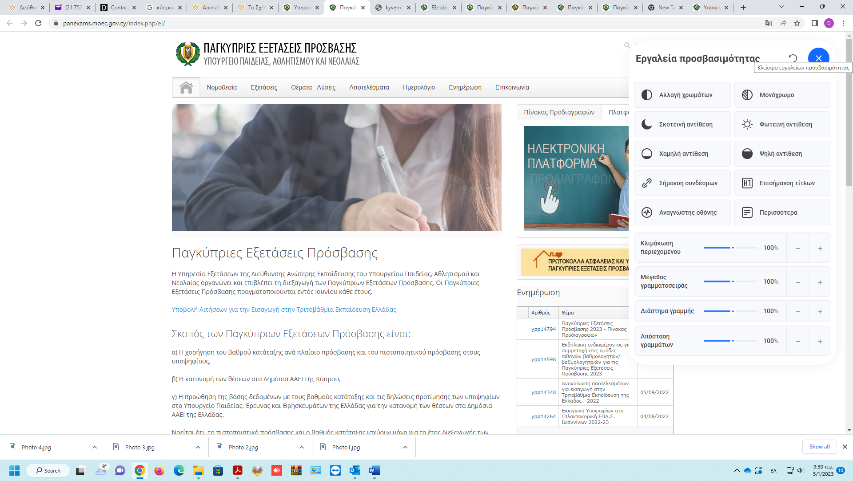 Η Υπηρεσία Εξετάσεων βρίσκεται σε επικοινωνία με τη Μονάδα Τεχνολογιών Πληροφορίας και Επικοινωνίας (Τ.Π.Ε.) του Υ.Π.Α.Ν., για δημιουργία ειδικού ιστοχώρου στην ιστοσελίδα της Υπηρεσίας Εξετάσεων, στον οποίο θα βρίσκονται αναρτημένες όλες οι πληροφορίες, ανακοινώσεις και έντυπα σε σχέση με τις διευκολύνσεις που παρέχονται στα ΑμεΑ, στο πλαίσιο των εξετάσεων που διενεργούνται.Επίσης, η Υπηρεσία Εξετάσεων βρίσκεται σε διαδικασία διαβούλευσης με τη Μονάδα Τ.Π.Ε. του Υ.Π.Α.Ν., καθώς και με το Γραφείο Υπεύθυνου Προστασίας Δεδομένων του Υ.Π.Α.Ν., για τη μετατροπή του έντυπου αίτησης για παροχή διευκολύνσεων στις Παγκύπριες Εξετάσεις Πρόσβασης στα Δημόσια Πανεπιστήμια της Κύπρου και της Ελλάδας σε ηλεκτρονική και προσβάσιμη μορφή από ΑμεΑ (με τη χρήση των ειδικών εργαλείων).7. Διερεύνηση από τη Διεύθυνση Ανώτερης Εκπαίδευσης για τις πολιτικές που υπάρχουν σε όλα τα ιδρύματα Ανώτερης Εκπαίδευσης της Κύπρου σε σχέση με τις διευκολύνσεις που παρέχονται σε ΑμεΑΥΛΟΠΟΙΗΘΗΚΕ ΜΕΡΙΚΩΣΤο 2022 η Δ.Α.Ε. έχει προχωρήσει στη μελέτη της σχετικής βιβλιογραφίας και άλλων παρόμοιων ερευνών που έχουν διεξαχθεί σε ευρωπαϊκό επίπεδο, με σκοπό το θεωρητικό υπόβαθρο και τον καταρτισμό ενός ηλεκτρονικού ερωτηματολογίου. Ως αποτέλεσμα της συγκεκριμένης διερεύνησης έχουν καθοριστεί οι θεματικοί άξονες της συγκεκριμένης διερεύνησης και άρχισε η διαδικασία κατασκευής του ηλεκτρονικού ερωτηματολογίου. Το ηλεκτρονικό ερωτηματολόγιο αναμένεται να αποσταλεί στα Ιδρύματα Ανώτερης Εκπαίδευσης το 2024. Η Δ.Α.Ε. στο πλαίσιο της Χαρτογράφησης του Εκπαιδευτικού Πεδίου Ανώτερης Εκπαίδευσης, για την ακαδημαϊκή χρονιά 2022-2023, έχει ήδη συλλέξει προκαταρτικά στοιχεία από όλα τα Ιδρύματα Ανώτερης Εκπαίδευσης της Κύπρου για τον αριθμό των ΑμεΑ που λαμβάνουν διευκολύνσεις,  καθώς και για τα είδη των διευκολύνσεων που παρέχονται. 8. Δημιουργία βάσης δεδομένων στη Διεύθυνση Ανώτερης Εκπαίδευσης σε σχέση με διάφορους άξονες που αφορούν στα ΑμεΑ ΥΛΟΠΟΙΗΘΗΚΕ ΠΛΗΡΩΣΤο 2022, η Δ.Α.Ε. έχει συλλέξει δεδομένα από όλα τα Ιδρύματα Ανώτερης Εκπαίδευσης (Ι.Α.Ε.), σε σχέση με δημογραφικά στοιχεία και στοιχεία φοίτησης των ΑμεΑ (επίπεδο σπουδών, επιστημονικό πεδίο σπουδών, είδος φοίτησης, προγράμματα σπουδών κ.λπ.). Η Δ.Α.Ε. συλλέγει, επίσης, δεδομένα μέσω της Υπηρεσίας Εξετάσεων σε σχέση με τις διευκολύνσεις που παρέχονται σε ΑμΕΑ, τα οποία παρακάθονται στις Παγκύπριες Εξετάσεις Πρόσβασης στα Δημόσια Πανεπιστήμια της Κύπρου και της Ελλάδας. Η Δ.Α.Ε. δεν θα προχωρήσει στη συλλογή δεδομένων σχετικά με τα εγκεκριμένα αιτήματα από ΑμεΑ για κρατική χορηγία από την Υπηρεσία Φοιτητικής Μέριμνας (όπως είχε προγραμματιστεί), καθώς η συγκεκριμένη Υπηρεσία υπάγεται πλέον στο Υπουργείο Οικονομικών.9. Εκπόνηση ετήσιων εκθέσεων από τη Διεύθυνση Ανώτερης Εκπαίδευσης σε σχέση με την πρόσβαση και τη φοίτηση ΑμεΑ στην Ανώτερη ΕκπαίδευσηΥΛΟΠΟΙΗΘΗΚΕ ΠΛΗΡΩΣΗ Δ.Α.Ε. έχει συμπεριλάβει ξεχωριστή ενότητα στην ετήσια Έκθεση Χαρτογράφησης του Εκπαιδευτικού Πεδίου Ανώτερης Εκπαίδευσης, για κάθε ακαδημαϊκή χρονιά. Στην εν λόγω ενότητα παρουσιάζονται στατιστικά στοιχεία σε σχέση με τη φοίτηση των ΑμεΑ στην Ανώτερη Εκπαίδευση. Η έκθεση Χαρτογράφησης του Εκπαιδευτικού Πεδίου Ανώτερης Εκπαίδευσης δημοσιεύεται στην ιστοσελίδα της Δ.Α.Ε.Υπηρεσία Εκπαιδευτικής ΨυχολογίαςΥπηρεσία Εκπαιδευτικής ΨυχολογίαςΥπηρεσία Εκπαιδευτικής Ψυχολογίας10. Επιμόρφωση εκπαιδευτικών ψυχολόγων σε νέα ψυχομετρικά εργαλείαΥΛΟΠΟΙΗΘΗΚΕ ΠΛΗΡΩΣ Προσφέρθηκε εκπαίδευση σε όλους τους λειτουργούς της Υπηρεσίας. Η εκπαίδευση αυτή είχε ως στόχο τη βελτίωση της εφαρμογής των ψυχομετρικών εργαλείων από τους/τις εκπαιδευτικούς ψυχολόγους, κατά τη διάρκεια της διαδικασίας αξιολόγησης μαθητών/ριών. 11. Εποπτεία εκπαιδευτικών ψυχολόγων, δύο φορές τον μήνα, από Ιανουάριο 2021-Ιούλιο 2021, με στόχο τη διασφάλιση της ποιότητας της προσφερόμενων υπηρεσιών σε παιδιά με ειδικές ανάγκες ΥΛΟΠΟΙΗΘΗΚΕ ΠΛΗΡΩΣΗ δράση αυτή προσφέρθηκε ξανά τη σχολική χρονιά 2021-2022 (από τον Φεβρουάριο μέχρι Δεκέμβριο 2022, ανά τρεις περίπου εβδομάδες), με εποπτεία σε όλο το προσωπικό της Υπηρεσίας, από τέσσερις εξωτερικούς επόπτες με τρεις διαφορετικές προσεγγίσεις, στη σχολική, στην ψυχοδυναμική και στην οικογενειακή/συστημική προσέγγιση. Ο/Η κάθε Εκπαιδευτικός/ή Ψυχολόγος δήλωνε την προσέγγιση που επέλεγε.Τεχνικές ΥπηρεσίεςΤεχνικές ΥπηρεσίεςΤεχνικές Υπηρεσίες12. Αντικατάσταση – Ανέγερση Ειδικού Σχολείου «Αποστόλου Λουκά» στη ΛεμεσόΥΛΟΠΟΙΗΘΗΚΕ ΜΕΡΙΚΩΣΈχει υπογραφεί το οικοδομικό συμβόλαιο στις 22/12/2022. Το έργο βρίσκεται σε εξέλιξη και αναμένεται να ολοκληρωθεί  τον Ιανουάριο του 2025. Σημειώνεται ότι το έργο περιλαμβάνει και την ανέγερση του Αναρρωτηρίου Ερυθρού Σταυρού, που συνδέεται κτηριακά με το Ειδικό Σχολείο Αποστόλου Λουκά.Συνεχιζόμενες δράσεις από προηγούμενη τριετίαΒαθμός Υλοποίησης κατά την τριετίαΠοσοτικά και ποιοτικά αποτελέσματαΌλες οι βαθμίδες εκπαίδευσης και Παιδαγωγικό ΙνστιτούτοΌλες οι βαθμίδες εκπαίδευσης και Παιδαγωγικό ΙνστιτούτοΌλες οι βαθμίδες εκπαίδευσης και Παιδαγωγικό Ινστιτούτο13. Μεταρρύθμιση Ειδικής ΕκπαίδευσηςΥΛΟΠΟΙΗΘΗΚΕ ΜΕΡΙΚΩΣΑπό τον Φεβρουάριο του 2018 μέχρι τον Ιούνιο του 2021 το Υ.Π.Α.Ν. εξασφάλισε τεχνική βοήθεια από την Ευρωπαϊκή Επιτροπή, με σκοπό τη μεταρρύθμιση της νομοθεσίας και των πρακτικών που ακολουθούνται, ώστε να διαμορφωθεί ένα νέο νομοθετικό πλαίσιο, που να εξυπηρετεί τις ανάγκες όλων των παιδιών στον μέγιστο βαθμό. Η Ευρωπαϊκή Επιτροπή ανέθεσε το έργο αυτό στον Ευρωπαϊκό Φορέα για την Ειδική Αγωγή και την Ενταξιακή Εκπαίδευση, ο οποίος ετοίμασε προσχέδιο νομοθεσίας και σχετικών κανονισμών. Λόγω ορισμένων ζητημάτων που εγέρθηκαν από οργανωμένους φορείς, αποφασίστηκε ότι θα ήταν σοφότερη η προώθηση κάποιων διορθώσεων και βελτιώσεων σε διαδικασίες που ήδη εφαρμόζονται, κάτι που θεωρήθηκε πιο εφικτό να επιτευχθεί και αναμένεται να έχει άμεση επίδραση.Στις 2 Οκτωβρίου 2023 ο Πρόεδρος της Δημοκρατίας εξήγγειλε την έναρξη διαλόγου για την αναβάθμιση και τον παιδαγωγικό εκσυγχρονισμό της ειδικής εκπαίδευσης, με απώτερο στόχο τη μετάβαση στην ενιαία/συμπεριληπτική εκπαίδευση. Η  Υπουργός Παιδείας, Αθλητισμού και Νεολαίας έχει ήδη ξεκινήσει τον διάλογο με τους εμπλεκόμενους φορείς, με στόχο την καταγραφή και κωδικοποίηση πρακτικών μέτρων βελτίωσης και μετάβασης προς την ενιαία/συμπεριληπτική εκπαίδευση, τα οποία, σε πρώτη φάση, θα υλοποιηθούν από τον Σεπτέμβριο του 2024.14, 18 και 22. Παροχή εκπαιδευτικών υπηρεσιών, υποστηρικτικών υπηρεσιών, εξοπλισμού και βοηθημάτων κατά τη σχολική φοίτηση στο πλαίσιο των περί Αγωγής και Εκπαίδευσης Παιδιών με Ειδικές Ανάγκες ΝόμωνΥΛΟΠΟΙΗΘΗΚΕ ΠΛΗΡΩΣΤο Υ.Π.Α.Ν. προωθεί όλες τις ενέργειες για παροχή εκπαιδευτικών και υποστηρικτικών υπηρεσιών προς τα παιδιά με ειδικές ανάγκες για τα οποία υπάρχει απόφαση από τις Ε.Ε.Ε.Α.Ε., για παροχή ειδικής αγωγής και εκπαίδευσης. Για τον σκοπό αυτό, στη Διεύθυνση Δημοτικής Εκπαίδευσης (Δ.Δ.Ε.) εργοδοτούνται ειδικοί εκπαιδευτικοί και θεραπευτές, για εξυπηρέτηση των αναγκών των παιδιών που φοιτούν σε Δημόσια Νηπιαγωγεία, Δημοτικά και Ειδικά Σχολεία. Συγκεκριμένα, για τα έτη 2021, 2022 και 2023 εργοδοτήθηκαν αντίστοιχα 1006, 1061 και 1124 ειδικοί/ές εκπαιδευτικοί σε Δημόσια Νηπιαγωγεία, Δημοτικά και Ειδικά Σχολεία Για την καλύτερη εξυπηρέτηση των αναγκών των παιδιών που φοιτούν σε Γυμνάσια, Λύκεια και Τεχνικές Σχολές, η στήριξη παρέχεται από εκπαιδευτικούς Μέσης Εκπαίδευσης, οι οποίοι/ες έχουν εξειδίκευση σε θέματα Ειδικής Αγωγής (κάτοχοι μεταπτυχιακού τίτλου ή δεύτερου πτυχίου στην Ειδική Αγωγή, μετεκπαίδευση/ σεμιναριακή επιμόρφωση), καθώς και σχετική εμπειρία στη διδασκαλία μαθημάτων ειδικής αγωγής και εκπαίδευσης.Παράλληλα, το Υ.Π.Α.Ν. υλοποιεί όλες τις αποφάσεις των Ε.Ε.Ε.Α.Ε. για παροχή εξειδικευμένου εξοπλισμού στα παιδιά με ειδικές ανάγκες, για απρόσκοπτη πρόσβασή τους στο Αναλυτικό Πρόγραμμα ή και στα σχολικά κτήρια. Για τον σκοπό αυτό, παρέχεται εξειδικευμένος τεχνολογικός και άλλος εξοπλισμός, παρέχονται οι κατάλληλες διευκολύνσεις και μέσα για την καλύτερη πρόσβαση στο Αναλυτικό Πρόγραμμα και παράλληλα αναβαθμίζεται η υλικοτεχνική υποδομή των σχολείων. Ειδικότερα, κατά τη διάρκεια της τριετίας 2021-2023 και για τις ανάγκες της Δ.Δ.Ε. σε εξειδικευμένο τεχνολογικό και άλλο εξοπλισμό, δαπανήθηκε συνολικό ποσό ύψους €566.140. Αντίστοιχα, για τις ανάγκες της Δ.Μ.Γ.Ε. δαπανήθηκε συνολικό ποσό ύψους €99.942 σε εξειδικευμένο τεχνολογικό και άλλο εξοπλισμό.Επίσης, οι διευθύνσεις εκπαίδευσης προχώρησαν στην εργοδότηση σχολικών βοηθών/συνοδών (σχβ/σ), για τις ανάγκες παιδιών που φοιτούν σε όλα τα δημόσια σχολεία παγκύπρια.  Συγκεκριμένα, στη Δ.Δ.Ε. το 2021 εργοδοτήθηκαν 813 σχβ/σ για 7433 παιδιά, το 2022 εργοδοτήθηκαν 873 σχβ/σ για 7768 παιδιά και τον Σεπτέμβριο του 2023 εργοδοτήθηκαν 885 σχβ/σ για 8339 παιδιά. Για τον σκοπό αυτό, επιχορηγήθηκαν οι Σχολικές Εφορείες με το συνολικό ποσό των €23.263.331. Στη Δ.Μ.Γ.Ε. τη σχολική χρονιά 2020-2021 εργοδοτήθηκαν 298 σχβ/σ για 536 παιδιά, τη σχολική χρονιά 2021-2022 εργοδοτήθηκαν 314 σχβ/σ για 586 παιδιά, τη σχολική χρονιά 2022-2023 εργοδοτήθηκαν 340 σχβ/σ για να εξυπηρετούν 658 παιδιά και από τον Σεπτέμβριο του 2023 εργοδοτήθηκαν 344 σχβ/σ για 670 παιδιά. Για τον σκοπό αυτό, επιχορηγήθηκαν οι Σχολικές Εφορείες με το συνολικό ποσό των €7.894.206. Επιπλέον, οι διευθύνσεις εκπαίδευσης προώθησαν όλες τις απαραίτητες ενέργειες για διασφάλιση της δωρεάν μεταφοράς, τόσο παιδιών που φοιτούσαν σε Ειδικά Σχολεία, όσο και παιδιών που μετά από απόφαση των Ε.Ε.Ε.Α.Ε., φοιτούσαν σε Ειδικές Μονάδες εκτός της εκπαιδευτικής τους περιφέρειας, ενώ επιδότησαν τα μεταφορικά γονέων/κηδεμόνων, οι οποίοι μετέφεραν οι ίδιοι τα παιδιά τους σε Ειδικά Σχολεία/Ειδικές Μονάδες, αντί της διάθεσης μεταφορικού μέσου από το Υ.Π.Α.Ν.  Την τριετία 2021-2023 δαπανήθηκε συνολικό ποσό ύψους €5.045.821 από τη Δ.Δ.Ε. (€3.107.723 για τη μεταφορά παιδιών που φοιτούσαν σε Ειδικά Σχολεία και €1.938.098 για τη μεταφορά παιδιών που φοιτούσαν σε Ειδικές Μονάδες και ήταν δικαιούχα δωρεάν μεταφοράς). Αντίστοιχα, η Δ.Μ.Γ.Ε. για την τριετία 2021-2023 δαπάνησε συνολικό ποσό ύψους €883.781. 15, 23, 27 και 34. Επιμόρφωση διευθυντών/ριών και εκπαιδευτικών γενικών σχολείωνΥΛΟΠΟΙΗΘΗΚΕ ΠΛΗΡΩΣΠραγματοποιήθηκαν κατά την τριετία σεμινάρια σε σχολική βάση για όλες τις εκπαιδευτικές βαθμίδες. Στήριξη σχολείων όλων των βαθμίδων για την εφαρμογή της αντιρατσιστικής πολιτικής του Υ.Π.Α.Ν. «Κώδικας Συμπεριφοράς κατά του Ρατσισμού και Οδηγός Διαχείρισης και Καταγραφής Ρατσιστικών Περιστατικών». Στην αντιρατσιστική πολιτική περιστατικά διακρίσεων και βίας στη βάση του μισαναπηρισμού θεωρούνται ρατσιστικά και καταγράφονται και αντιμετωπίζονται ως τέτοια. Στο πλαίσιο αυτής της στήριξης προσφέρονται σεμινάρια σε σχολική βάση και συνέδρια, ενώ δημιουργήθηκε το δίκτυο υποστήριξης σχολείων από το Π.Ι., για την εφαρμογή της αντιρατσιστικής πολιτικής, με συχνές επιμορφωτικές και αναστοχαστικές συναντήσεις. Συγκεκριμένα, το Π.Ι. συνέχισε τη στήριξη των σχολείων και των εκπαιδευτικών για την εφαρμογή της αντιρατσιστικής πολιτικής, η οποία βασίζεται στην προσέγγιση ολόκληρης της σχολικής μονάδας, αξιοποιεί μια ευρεία αντίληψη του ρατσισμού σε όλες του τις μορφές, ώστε να περιλαμβάνει όλα τα είδη διακρίσεων. Παρέχει, επίσης, στα σχολεία και στους/στις εκπαιδευτικούς ένα λεπτομερές σχέδιο αντιμετώπισης και πρόληψης ρατσιστικών περιστατικών, το οποίο μπορούν να προσαρμόσουν στις ιδιαίτερές τους ανάγκες προτού το υιοθετήσουν και εφαρμόσουν στην πράξη και το οποίο εντάσσεται ενιαίο σχέδιο βελτίωσης της σχολικής μονάδας. Στις επιμορφωτικές δράσεις που πραγματοποιήθηκαν συμμετείχαν σχολεία και εκπαιδευτικοί από όλες τις βαθμίδες και επαρχίες.16, 26 και 33. Επιμόρφωση ειδικών εκπαιδευτικώνΥΛΟΠΟΙΗΘΗΚΕΠΛΗΡΩΣΤο Παιδαγωγικό Ινστιτούτο υλοποίησε, σε συνεργασία με το Κέντρο Εκπαίδευσης και Αποκατάστασης Τυφλών της Ελλάδας, εξειδικευμένες επιμορφωτικές δράσεις για τους εκπαιδευτικούς όλων των βαθμίδων για τη διδασκαλία και υποστήριξη μαθητών με οπτική αναπηρία με θεματικές όπως η κινησιολογία, παιδαγωγικές προσεγγίσεις για παιδιά με οπτική αναπηρία, προσβασιμότητα και ένταξη. Στη βάση εισηγήσεων της Ομοσπονδίας Κωφών Κύπρου και της Σχολής Κωφών, το Παιδαγωγικό Ινστιτούτο διοργάνωσε πρόγραμμα επιμόρφωσης για διερμηνείς και εκπαιδευτικούς Κυπριακής Νοηματικής Γλώσσας, σε θεωρητικό και πρακτικό επίπεδο, με θεματικές τη διερμηνεία και γλωσσολογία νοηματικών γλωσσών, την κοινότητα, γλώσσα και κουλτούρα των κωφών, την αξιολόγηση της διερμηνείας, τα αναλυτικά προγράμματα της Κυπριακής Νοηματικής Γλώσσας κ.α. Η Σχολή Κωφών συμμετείχε στο ειδικό Πρόγραμμα Υποστήριξης Επαγγελματικής Μάθησης. Για τους εκπαιδευτικούς της δημοτικής εκπαίδευσης πραγματοποιήθηκαν σεμινάρια με θεματικές τη διαφοροποίηση της διδασκαλίας στη θεωρία και πράξη, κατανόηση και στήριξη των παιδιών με αυτισμό, η υποστηρικτική τεχνολογία για επικοινωνία και πρόσβαση κ.α.17, 25 και 32. Επιμόρφωση σχολικών βοηθών/συνοδώνΥΛΟΠΟΙΗΘΗΚΕΠΛΗΡΩΣΗ Διεύθυνση Δημοτικής Εκπαίδευσης σε συνεργασία με το Π.Ι. και την Υ.Ε.Ψ., διοργάνωσαν διαδικτυακή επιμόρφωση για τους/τις σχολικούς βοηθούς/συνοδούς που εργοδοτούνται σε Δημοτικά Σχολεία, Δημόσια Νηπιαγωγεία και Ειδικά Σχολεία. Την επιμόρφωση με θέμα «Σεβασμός προς την αναπηρία και την ιδιωτικότητα των παιδιών με ειδικές ανάγκες: Ο ρόλος του/της σχολικού βοηθού/συμβούλου», παρακολούθησαν 258 συνολικά άτομα. Στη μέση εκπαίδευση διενεργήθηκαν διά ζώσης σεμινάρια επιμόρφωσης σχολικών βοηθών/συμβούλων.19. Μετάβαση από την εκπαίδευση στην επαγγελματική αποκατάστασηΥΛΟΠΟΙΗΘΗΚΕΠΛΗΡΩΣΣε συνεργασία με το Τ.Κ.Ε.Α.Α. έχει δημιουργηθεί έντυπο αξιολόγησης τελειόφοιτων μαθητών/ριών Ειδικών Μονάδων Λυκείων και Τεχνικών Σχολών και Ειδικών Σχολείων. Τα παιδιά αξιολογούνται από τους/τις εκπαιδευτικούς του σχολείου και το σχετικό έντυπο αποστέλλεται στο Τ.Κ.Ε.Α.Α., με σκοπό τη στήριξη για εξεύρεση κατάλληλης απασχόλησης.20. Προεπαγγελματική κατάρτιση: Αναβάθμιση προεπαγγελματικών προγραμμάτων που εφαρμόζει το ΥΠΠΑΝΥΛΟΠΟΙΗΘΗΚΕΠΛΗΡΩΣ Η προεπαγγελματική εκπαίδευση έχει ως απώτερο σκοπό να εξασφαλίσει στο μέλλον τη μεγαλύτερη δυνατή εργασιακή ενσωμάτωση των ατόμων με αναπηρίες στην ανοικτή αγορά εργασίας και να τα βοηθήσει να εξελιχθούν, όσο γίνεται, σε χρήσιμους πολίτες στην κοινωνία. Κατά τη σχολική χρονιά 2022-2023, λειτούργησαν ειδικά εκπαιδευτικά προγράμματα μικτής φοίτησης των παιδιών που φοιτούν σε Ειδικά Σχολεία ή Ειδικές Μονάδες Λυκείων σε εργαστηριακά μαθήματα των Τ.Ε.Σ.Ε.Κ., με στόχο την ανάπτυξη προεπαγγελματικών δεξιοτήτων. Σε αρκετές Ειδικές Μονάδες των Τ.Ε.Σ.Ε.Κ. εφαρμόστηκε ευέλικτο πρόγραμμα, ώστε να προσαρμόζεται στις ανάγκες και ενδιαφέροντα μικρού αριθμού μαθητών/ριών της κάθε Ειδικής Μονάδας.21. Ενημέρωση μαθητών/ριών για τα δικαιώματα των ατόμων με αναπηρίεςΥΛΟΠΟΙΗΘΗΚΕΠΛΗΡΩΣΤα αναλυτικά προγράμματα του μαθήματος της Αγωγής Υγείας της Δημοτικής Εκπαίδευσης συμπεριλαμβάνουν ενότητες που στοχεύουν στην ενημέρωση και ευαισθητοποίηση για τα δικαιώματα των ατόμων με αναπηρία.24, 28 και 35. Επιμόρφωση και ενημέρωση γονέων/ κηδεμόνωνΥΛΟΠΟΙΗΘΗΚΕΠΛΗΡΩΣΠραγματοποιήθηκαν σεμινάρια από το Παιδαγωγικό Ινστιτούτο για τους γονείς σε θέματα όπως οι τεχνικές ενδυνάμωσης σχετικά με τον σχολικό εκφοβισμό, την ανάπτυξη γονικών δεξιοτήτων σε μεθόδους πειθαρχίας που καλλιεργούν την υπευθυνότητα και την ψυχική ανθεκτικότητα στα παιδιά, τη στήριξη του παιδιού στη διαχείριση του θυμού κ.α.Συνεχίστηκε η ενημέρωση γονέων/κηδεμόνων κατά τις οποίες επεξήγήθηκαν τα δικαιώματά τους, βάσει των αποφάσεων των Ε.Ε.Ε.Α.Ε. και ο τρόπος εφαρμογής των αποφάσεων αυτών στη σχολική μονάδα. Απεστάλη εγκύκλιος σε όλα τα σχολεία με θέμα «Ενσυναίσθηση για τα άτομα με αναπηρία: Σκέφτομαι, καταλαβαίνω, νιώθω τους δίπλα μου», για προώθηση σχετικών δράσεων που μπορούν να διεξαχθούν στο επίπεδο της τάξης, στο πλαίσιο των μαθημάτων αλλά και στο ευρύτερο πλαίσιο της σχολικής μονάδας, με στόχο την καλλιέργεια της ενσυναίσθησης και αξιών, όπως η ισότητα και ο σεβασμός στη διαφορετικότητα.29 και 36. Προώθηση νέων δράσεων που αφορούν στην κατάργηση στερεοτύπων στην εκπαίδευση ενάντια στις γυναίκες και κορίτσια με αναπηρίαΥΛΟΠΟΙΗΘΗΚΕΠΛΗΡΩΣΠραγματοποιήθηκαν επιμορφωτικές δράσεις σε σχέση με την αναπηρία και το φύλο. Υλοποιήθηκε το σχέδιο δράσης της Διατμηματικής Επιτροπής για την Ισότητα των Φύλων, με συντονισμό από το Παιδαγωγικό Ινστιτούτο, που στοχεύει στην ένταξη της ισότητας των φύλων σε θέματα που σχετίζονται με τις δομές του εκπαιδευτικού συστήματος και την ενδοϋπηρεσιακή επιμόρφωση των εκπαιδευτικών. Ο ιστότοπος του Παιδαγωγικού Ινστιτούτου είναι αφιερωμένος στην ισότητα των φύλων με χρήσιμες πληροφορίες, βιβλιογραφία και διδακτικό υλικό για την προώθηση των ίσων ευκαιριών των φύλων και την ενσωμάτωση της διάστασης του φύλου στην εκπαιδευτική διαδικασία.Στο πλαίσιο της καθιέρωσης της 3ης Δεκεμβρίου ως παγκόσμιας ημέρας ατόμων με αναπηρία και με στόχο την περαιτέρω ενίσχυση των σχολείων στην παροχή ενός υποστηρικτικού και ασφαλούς περιβάλλοντος για τα άτομα με αναπηρίες, το Υ.Π.Α.Ν., έχει αποφασίσει να αφιερώσει τον μήνα Δεκέμβριο ως μήνα «Ενσυναίσθησης για την Ενσωμάτωση των Ατόμων με Αναπηρία».Υπηρεσία Εκπαιδευτικής ΨυχολογίαςΥπηρεσία Εκπαιδευτικής ΨυχολογίαςΥπηρεσία Εκπαιδευτικής Ψυχολογίας30. Αξιολόγηση παιδιών με μαθησιακές δυσκολίες, προβλήματα προσαρμογής και αναπτυξιακές αναπηρίες ΥΛΟΠΟΙΗΘΗΚΕ ΠΛΗΡΩΣ Κατά τη διάρκεια της τριετίας, η Υ.Ε.Ψ. έχει ολοκληρώσει 9000 νέες αξιολογήσεις μαθητών/ριών παγκύπρια.31. Συνέχιση παρακολούθησης παιδιών που έχουν ήδη αξιολογηθεί στο πλαίσιο των επαναξιολογήσεωνΥΛΟΠΟΙΗΘΗΚΕ ΜΕΡΙΚΩΣΚατά τη διάρκεια της τριετίας, η Υ.Ε.Ψ. έχει ολοκληρώσει κατά προσέγγιση 9500 επαναξιολογήσεις μαθητών/ριών παγκύπρια.Τεχνικές ΥπηρεσίεςΤεχνικές ΥπηρεσίεςΤεχνικές Υπηρεσίες37. Βελτίωση της προσβασιμότητας στα δημόσια σχολείαΥΛΟΠΟΙΗΘΗΚΕ ΠΛΗΡΩΣΚατά τη διάρκεια της τριετίας 2021-2023, έγιναν προκηρύξεις διαγωνισμών για υλοποίηση έργων σε 42 σχολεία (4 νηπιαγωγεία, 22 δημοτικά, 9 γυμνάσια, 1 λύκειο, 3 ειδικά σχολεία και 1 τεχνική σχολή), τα οποία περιλαμβάνουν την κατασκευή ή ανακαίνιση χώρων υγιεινής για άτομα με αναπηρία, καθώς και γενικές βελτιώσεις, επεκτάσεις και ανεγέρσεις με συνολική δαπάνη €15.067.155 (€970.650 για το 2021, €13.602.805 για το 2022 και €493.700 για το 2023).Η αύξηση στο ποσό σε σχέση με άλλες  χρονιές οφείλεται στη συμπερίληψη: α) της ανέγερσης του Ειδικού Σχολείου Αποστόλου Λουκά και Αναρρωτηρίου Ερυθρού Σταυρού, όπου το συνολικό ποσό του έργου (€12.365.000) αφορά στη βελτίωση προσβασιμότητας και β) της ανέγερσης της Νέας Τεχνικής Σχολής Λεμεσού με ποσό βελτίωσης της προσβασιμότητας €1.000.000.ΥΠΟΥΡΓΕΙΟ ΥΓΕΙΑΣΥΠΟΥΡΓΕΙΟ ΥΓΕΙΑΣΥΠΟΥΡΓΕΙΟ ΥΓΕΙΑΣΝέες δράσεις κατά την τριετία 2021-2023Βαθμός Υλοποίησης κατά την τριετίαΠοσοτικά και Ποιοτικά ΑποτελέσματαΔιεύθυνση Νοσηλευτικών Υπηρεσιών Υπουργείου ΥγείαςΔιεύθυνση Νοσηλευτικών Υπηρεσιών Υπουργείου ΥγείαςΔιεύθυνση Νοσηλευτικών Υπηρεσιών Υπουργείου Υγείας1. Οργάνωση και πραγματοποίηση βιωματικών εργαστηρίων με στόχο την ψυχική ενδυνάμωση και πρόληψη της επαγγελματικής εξουθένωσης των Επαγγελματιών Ιδρυμάτων                   (Λειτουργών – Φροντιστών) που παρέχουν υπηρεσίες σε άτομα με αναπηρίες.  ΥΛΟΠΟΙΗΘΗΚΕΠΛΗΡΩΣΈχουν πραγματοποιηθεί τα δέκα από τα δώδεκα βιωματικά εργαστήρια που έχουν προγραμματιστεί. Τα υπόλοιπα δύο θα πραγματοποιηθούν πριν το τέλος του 2023, ολοκληρώνοντας έτσι τον προγραμματισμό.  Συνολικά, μέχρι σήμερα, ο αριθμός  ιδρυματικών λειτουργών που συμμετείχαν ανέρχεται στους 120. Οι μέχρι τώρα αξιολογήσεις των εργαστηρίων από τους συμμετέχοντες (ανώνυμες), είναι θετικές και με αρκετές εισηγήσεις προς την υπηρεσία τους.2. Πραγματοποίηση  Προγράμματος Εκπαίδευσης Νοσηλευτών σε σχέση με τις Ρευματοπάθειες  ΥΛΟΠΟΙΗΘΗΚΕΜΕΡΙΚΩΣΆρχισε η υλοποίηση το Νοέμβριο του 2022. Το Πρόγραμμα θα ολοκληρωθεί πριν το τέλος 2023 με τη συμμετοχή 24 Νοσηλευτικών ΛειτουργώνΤα αναμενόμενα αποτελέσματα αφορούν:Τη βελτίωση της νοσηλευτικής φροντίδας στη συγκεκριμένη ομάδα ασθενών (διερεύνηση ικανοποίησης ασθενών από τη νοσηλευτική φροντίδα)Την ενίσχυση νοσηλευτών/τριών (διερεύνηση του βαθμού ικανοποίησης από το πρόγραμμα, γνώσεων κλπ., γίνεται από Τομέα Εκπαίδευσης με τη λήξη του προγράμματος)Την ενίσχυση τις εικόνας των νοσηλευτηρίων (ικανοποίηση ασθενών)Την ενίσχυση της ικανοποίησης της διοίκησης των νοσηλευτηρίων τόσο από την διεξαγωγή του προγράμματος όσο και από την καθημερινή άσκηση της νοσηλευτικής 3. Πραγματοποίηση Προγράμματος Εκπαίδευσης Φροντιστών Υγείας (από τον Τομέα Εκπαίδευσης της ΔΝΥ)ΥΛΟΠΟΙΗΘΗΚΕΠΛΗΡΩΣΤον Απρίλιο 2023 ολοκληρώθηκε το 2ο πρόγραμμα εκπαίδευσης «Φροντίδα Ατόμων με Ρευματικές Παθήσεις» με τη συμμετοχή 24 Νοσηλευτικών Λειτουργών Παγκύπρια.Ιατρικές Υπηρεσίες και Υπηρεσίες Δημόσιας ΥγείαςΙατρικές Υπηρεσίες και Υπηρεσίες Δημόσιας ΥγείαςΙατρικές Υπηρεσίες και Υπηρεσίες Δημόσιας Υγείας4. Συμμετοχή εκπροσώπου Ιατρικών Υπηρεσιών και Υπηρεσιών Δημόσιας Υγείας στην νεοσυσταθείσα Επιτροπή για τα δικαιώματα των ασθενών του Υπουργείου Υγείας η οποία θα διοργανώσει ημερίδες/σεμινάρια για εκπαίδευση και ενημέρωση των γιατρών και άλλων επαγγελματιών υγείας.ΔΕΝ ΥΛΟΠΟΙΗΘΗΚΕΗ δράση θα αναμορφωθεί.5. Ιατρική Εξέταση στον Σχολικό Χώρο και στα Ειδικά Σχολεία για όλα τα παιδιά με αναπηρίες και χρόνιες παθήσεις από τη Σχολιατρική ΥπηρεσίαΥΛΟΠΟΙΗΘΗΚΕ ΜΕΡΙΚΩΣΑπό τις αρχές του 2021 μέχρι την αρχή της σχολικής χρονιάς 2022-2023, δεν έγινε ιατρική εξέταση στα σχολεία λόγω της πανδημίας του κορωνοιού.Γίνονται όμως εξετάσεις από Σχολίατρο για τα παιδιά με αναπηρίες για απαλλαγή από τη στρατιωτική θητεία.6. Υπηρεσίες φροντίδας υγείας από άλλους επαγγελματίες υγείας (AEY) σε άτομα με σύνδρομο Down ή σε άτομα τα οποία παρουσιάζουν συμπτωματολογία ως αποτέλεσμα του συνδρόμου. ΥΛΟΠΟΙΗΘΗΚΕ ΠΛΗΡΩΣΟ αριθμός των θεραπειών, όπως και σε όλες τις άλλες περιπτώσεις δικαιούχων, καθορίζεται στη βάση επιστημονικής τεκμηρίωσης αναφορικά με την αναγκαιότητα λήψης αριθμού θεραπειών αλλά και των οικονομικών δυνατοτήτων του Οργανισμού Ασφάλισης Υγείας. Πιο συγκεκριμένα ο αριθμός των θεραπειών ποικίλει ανάλογα με την ηλικία του ατόμου αλλά και το είδος της υπηρεσίας που χρειάζεται το άτομο αυτό και κυμαίνεται από 36 συνεδρίες σε παιδιά μέχρι 3 ετών μέχρι 12 επισκέψεις για παιδιά μεγαλύτερης ηλικίας. Άτομα με την ίδια κατάσταση υγείας μπορεί να έχουν διαφορετικές ανάγκες αναφορικά με υπηρεσίες που δύναται να λάβουν από ΑΕΥ. Ως εκ τούτου ο Οργανισμός Ασφάλισης Υγείας δέχεται αιτήματα εξαίρεσης για παροχή περισσότερων θεραπειών από τις προβλεπόμενες, εφόσον το αίτημα  αυτό τεκμηριώνεται σε ειδικό έντυπο του Οργανισμού και υποβάλλεται από κοινού από τον ΑΕΥ και τον θεράποντα ιατρό. Το αίτημα ακολούθως αξιολογείται από επιτροπή ειδικών η οποία έχει και την ευθύνη εκτίμησης των ειδικών χαρακτηριστικών του δικαιούχου και σε συνάρτηση με τις επιπλέον θεραπείες που απαιτούνται.Η διαδικασία υποβολής αιτημάτων για πρόσθετες θεραπείες βρισκόταν σε πλήρη λειτουργία από το 2022 όπου τα αιτήματα αξιολογούνταν από επιτροπή ειδικών για απόδοση ή όχι πρόσθετων θεραπειών στην βάση εξατομικευμένου εντύπου.Διεύθυνση Υπηρεσιών Ψυχικής Υγείας-ΟΚΥπΥΔιεύθυνση Υπηρεσιών Ψυχικής Υγείας-ΟΚΥπΥΔιεύθυνση Υπηρεσιών Ψυχικής Υγείας-ΟΚΥπΥ7. Η αποϊδρυματοποίηση και αποκατάσταση στην κοινότητα ασθενών που νοσηλεύονται στο Νοσοκομείου Αθαλάσσας σε συνεργασία του Υπουργείου Υγείας, της Διεύθυνσης Υπηρεσιών Ψυχικής Υγείας και άλλων φορέων του δημόσιου και ιδιωτικού τομέαΥΛΟΠΟΙΗΘΗΚΕΜΕΡΙΚΩΣΑριθμός χρόνιων ασθενών που νοσηλεύονταν στο Νοσοκομείο Αθαλάσσας και οι οποίοι κατόπιν σχετικών αξιολογήσεων κρίθηκε ότι μπορούσαν να αποϊδρυματοποιηθούν και να μεταφερθούν σε ξενώνες στην κοινότητα, έχουν ήδη μεταφερθεί. Στο Νοσοκομείο Αθαλάσσας παραμένουν ακόμη χρόνιοι ασθενείς με χρόνια προβλήματα ψυχικής υγείας που χρήζουν αποϊδρυματοποίησης και ενσωμάτωσής τους στην κοινότητα σε προστατευόμενους ή ημι-προστατευόμενους ξενώνες, τα οποία έχουν αξιολογηθεί ότι μπορούν να αποϊδρυματοποιηθούν αλλά δυστυχώς δεν υπάρχει οικογενειακό ή κοινοτικό σύστημα για να τους αναλάβει. Ως εκ τούτου η ΔΥΨΥ προέβη σε  διαμόρφωση του πρώην Κέντρου Υγείας Λατσιών προς χρήση ως προστατευόμενος ξενώνας στην κοινότητα, δυναμικότητας δέκα κλινών, όπου θα διαμένουν ασθενείς με χρόνια προβλήματα ψυχικής υγείας σε σταθερή κατάσταση, οι οποίοι βρίσκονται στο Νοσοκομείο Αθαλάσσας και δεν παρουσιάζουν επικινδυνότητα ενώ δύναται να αποκατασταθούν στην κοινότητα. Ο εν λόγω ξενώνας θα τηρεί όλες τις προδιαγραφές που απαιτούνται για λειτουργία τέτοιων χώρων και θα στελεχώνεται με εξειδικευμένο νοσηλευτικό προσωπικό ψυχικής υγείας με 24ωρη κάλυψη 7 ημέρες την εβδομάδα. Ο Ξενώνας αναμένεται να τεθεί σε λειτουργία κατά το 2023.Συνεχιζόμενες δράσεις από προηγούμενη τριετίαΒαθμός Υλοποίησης κατά την τριετίαΠοσοτικά και ποιοτικά αποτελέσματαΟργανισμός Ασφάλισης ΥγείαςΟργανισμός Ασφάλισης ΥγείαςΟργανισμός Ασφάλισης Υγείας8. Παροχή υπηρεσιών φροντίδας υγείας και φυσικής αποκατάστασης στα πλαίσια του νέου Γενικού Συστήματος Υγείας που διαχειρίζεται ο Οργανισμός Ασφάλισης Υγείας.ΥΛΟΠΟΙΗΘΗΚΕ ΜΕΡΙΚΩΣΟ ΟΑΥ έχει εντάξει στο πακέτο υπηρεσιών του ΓεΣΥ, την αποζημίωση των υπηρεσιών ιδρυματικής φυσικής αποκατάστασης και έχει συμβληθεί με αριθμό νοσηλευτηρίων τα οποία παρέχουν τις υπηρεσίες αυτές, στη βάση αξιολόγησης του κάθε περιστατικού από επιτροπή ειδικών. Διεύθυνση Νοσηλευτικών Υπηρεσιών Υπουργείου ΥγείαςΔιεύθυνση Νοσηλευτικών Υπηρεσιών Υπουργείου ΥγείαςΔιεύθυνση Νοσηλευτικών Υπηρεσιών Υπουργείου Υγείας9. Ενημέρωση και εκπαίδευση ιατρών, νοσηλευτών και άλλων επαγγελματιών υγείας, καθώς και βοηθητικού προσωπικού δημόσιου και ιδιωτικού τομέα, όσον αφορά τις ανάγκες και δικαιώματα των ασθενών (η δράση θα γίνει σε συνεργασία με τις ΙΥ&ΥΔΥ)ΔΕΝ ΥΛΟΠΟΙΗΘΗΚΕ Αναμένεται η υλοποίηση της δράσης πριν το τέλος 2023.10. Συγκέντρωση στατιστικών δεδομένων που να αφορούν την υγεία και τα άτομα με αναπηρίες / παθήσεις που προκαλούν αναπηρία στα πλαίσια της Κατ’ οίκο Κοινοτικής Νοσηλευτικής, η οποία  συμμετέχει στο project HoCare το οποίο εφαρμόζεται σε 8 χώρες της Ευρώπης επιχορηγείται από το πρόγραμμα Interreg Europe. ΔΕΝ ΥΛΟΠΟΙΗΘΗΚΕΑναμένεται η υλοποίηση της δράσης πριν το τέλος 2023.11. Πρόγραμμα Κατ΄ οίκον Νοσηλεία Ασθενών με Μηχανική Υποστήριξη της Αναπνοή (από τον Τομέα Εκπαίδευσης της ΔΝΥ)ΥΛΟΠΟΙΗΘΗΚΕ ΠΛΗΡΩΣΣκοπός του προγράμματος ήταν να καθοδηγήσει και διευκολύνει τους συμμετέχοντες Νοσηλευτικούς Λειτουργούς,  να αναθεωρήσουν, αλλά και να αποκτήσουν νέες, απαραίτητες ειδικές νοσηλευτικές γνώσεις, στάσεις και δεξιότητες για ποιοτική, ολιστική και ανθρώπινη προσέγγιση των αναγκών των  ασθενών με  κατ’οικον μηχανική υποστήριξη της αναπνοής, για να μπορούν να συμμετέχουν αποτελεσματικά και υπεύθυνα στην παρακολούθηση, υποστήριξη και αξιολόγηση αυτών των ασθενών  όπως απαιτούν οι σύγχρονες ανάγκεςΙατρικές Υπηρεσίες και Υπηρεσίες Δημόσιας ΥγείαςΙατρικές Υπηρεσίες και Υπηρεσίες Δημόσιας ΥγείαςΙατρικές Υπηρεσίες και Υπηρεσίες Δημόσιας Υγείας12. Δράσεις για την πρόληψη των παιδικών ατυχημάτων και δηλητηριάσεωνΥΛΟΠΟΙΗΘΗΚΕ ΠΛΗΡΩΣΜέσα στα πλαίσια του προγράμματος Αγωγής Υγείας γίνεται ενημέρωση για την πρόληψη των παιδικών ατυχημάτων και δηλητηριάσεων και μέσα από ενημερωτικά έντυπα, γίνεται διάχυση πληροφόρησης στις οικογένειες των παιδιών.13. Ιατρική εξέταση μαθητών/μαθητριών με αναπηρίες για συμμετοχή σε αθλητικούς αγώνες μέσα στα πλαίσια της Σχολιατρικής ΥπηρεσίαςΥΛΟΠΟΙΗΘΗΚΕ ΠΛΗΡΩΣΟ προαθλητικός έλεγχος για το 2021-22 έγινε από την Σχολιατρική Υπηρεσία. Από τη σχολική χρονιά 2022-2023, ο προαθλητικός έλεγχος διενεργείται από τους Προσωπικούς Ιατρούς.Διεύθυνση Υπηρεσιών Ψυχικής Υγείας-ΟΚΥπΥΔιεύθυνση Υπηρεσιών Ψυχικής Υγείας-ΟΚΥπΥΔιεύθυνση Υπηρεσιών Ψυχικής Υγείας-ΟΚΥπΥ14. Δημιουργία κέντρου  για παιδιά με νευροαναπτυξιακές διαταραχές Ευρωπαικό-Νορβηγικό πρόγραμμα    (Άρθρο 7-Παιδιά με αναπηρίες)ΥΛΟΠΟΙΗΘΗΚΕ ΠΛΗΡΩΣΟλοκληρώθηκαν οι εργασίες διαμόρφωσης και εξοπλισμού του χώρου και το Κέντρο λειτούργησε με αποστολή του την έγκαιρη και έγκυρη διαγνωστική αξιολόγηση, από πολυθεματική ομάδα, πιθανών νεύρο αναπτυξιακών διαταραχών ανάμεσα σε παιδιά-εφήβους, ο πολυεπίπεδος χειρισμός κάθε περίπτωσης, η συμβουλευτική και στήριξη γονέων, η συλλογή επιδημιολογικών δεδομένων σχετικά με τις νεύρο αναπτυξιακές διαταραχές. 15.Εκσυγχρονισμός του νομοσχεδίου περί            Κοινοτικής Φροντίδας Ψυχικής Υγείας» ΥΛΟΠΟΙΗΘΗΚΕ ΜΕΡΙΚΩΣΤο Νομοσχέδιο στην υφιστάμενή του μορφή, αποτελεί ένα κείμενο που δεν συνάδει με τη σημερινή πραγματικότητα και λαμβάνοντας υπόψιν και η μεταρρύθμιση στον τομέα της Υγείας και ως εκ τούτου είναι αναγκαία η αναθεώρησή του. Οι Υ.Ψ.Υ. έχουν προχωρήσει σε συνεργασία με την Επίτροπο Νομοθεσίας, μέσα από την οποία θα προωθηθεί επικαιροποίηση μετά από   σχετικές διαβουλεύσεις με όλους τους εμπλεκόμενους φορείς, όπως είναι ο Οργανισμός Ασφάλισης Υγείας και ο Οργανισμός Κρατικών Υπηρεσιών Υγείας. Σκοπός του νομοσχεδίου είναι η αναβάθμιση και διασφάλιση της ποιότητας των παρεχόμενων υπηρεσιών ψυχικής υγείας στην κοινότητα προς τα άτομα με ψυχικές αναπηρίες και ψυχικές διαταραχές.16. Αναθεώρηση της νομοθεσίας Περί Ψυχιατρικής ΝοσηλείαςΥΛΟΠΟΙΗΘΗΚΕ ΜΕΡΙΚΩΣΗ Διεύθυνση Υπηρεσιών Ψυχικής Υγείας, έχει συστήσει διεπαγγελματική Επιτροπή προς επεξεργασία και μελέτη των τροποποιήσεων που προτείνονται για τον Περί Ψυχιατρικής Νοσηλείας Νόμο, βάση των σχολίων που έχουν υποβληθεί τόσο από την Ευρωπαϊκή Επιτροπή κατά των Βασανιστηρίων και της Απάνθρωπης Μεταχείρισης – CPT όσο και από άλλα Υπουργεία / Τμήματα / Υπηρεσίες, ενώ έχει αρχίσει η συζήτηση των θεμάτων που άπτονται της τροποποίησης της Νομοθεσίας με τους εμπλεκόμενους φορείς.ΥΠΟΥΡΓΕΙΟ ΜΕΤΑΦΟΡΩΝ, ΕΠΙΚΟΙΝΩΝΙΩΝ ΚΑΙ ΕΡΓΩΝΥΠΟΥΡΓΕΙΟ ΜΕΤΑΦΟΡΩΝ, ΕΠΙΚΟΙΝΩΝΙΩΝ ΚΑΙ ΕΡΓΩΝΥΠΟΥΡΓΕΙΟ ΜΕΤΑΦΟΡΩΝ, ΕΠΙΚΟΙΝΩΝΙΩΝ ΚΑΙ ΕΡΓΩΝΝέες δράσεις κατά την τριετία 2021-2023Βαθμός Υλοποίησης κατά την τριετίαΠοσοτικά και Ποιοτικά ΑποτελέσματαΤμήμα Δημοσίων Έργων/Κλάδος Βιώσιμης ΚινητικότηταςΤμήμα Δημοσίων Έργων/Κλάδος Βιώσιμης ΚινητικότηταςΤμήμα Δημοσίων Έργων/Κλάδος Βιώσιμης Κινητικότητας1. Ενίσχυση της προσβασιμότητας ποδηλατών, πεζών, ΑμεΑ στα αστικά κέντρα και αντικατάσταση συσκευών ζήτησης πεζών με συσκευές που περιλαμβάνουν κατάλληλα ηχητικά συστήματα και συστήματα αφής για άτομα με μειωμένη όρασηΥΛΟΠΟΙΗΘΗΚΕΜΕΡΙΚΩΣΤο Έργο αυτό αφορά την  ενίσχυση και αναβάθμιση υποδομών στα αστικά κέντρα που στόχο έχουν την ενίσχυση της προσβασιμότητας των χρηστών και την ενθάρρυνση των μετακινήσεων με μέσα φιλικά προς το περιβάλλον με βάση τις αρχές της βιώσιμης αστικής κινητικότητας. Οι υποδομές αυτές περιλαμβάνουν την κατασκευή/αναβάθμιση και επιδιόρθωση πεζοδρομίων με έμφαση σε πρόνοιες για ΑμεΑ, ράμπες πρόσβασης, βελτίωση της οδικής σήμανσης για πεζούς, αναβάθμιση υποδομών διαβάσεων πεζών/ποδηλατιστών και προσθήκη κατάλληλων συστημάτων ειδοποίησης για άτομα με μειωμένη όραση, προσθήκη απαραίτητης οδικής επίπλωσης, ποδηλατοστασίων και διάφορες άλλες γενικές βελτιωτικές εργασίες που θα συμβάλουν στη αναβάθμιση του αστικού περιβάλλοντος για ασφαλή και ευχάριστη μετακίνηση. Οι τέσσερις υπό υλοποίηση- προωθούμενες συμβάσεις περιλαμβάνουν την κατασκευή  περίπου 8,5 χλμ. νέων πεζοδρομίων, περίπου 5,5 χλμ. νέων ποδηλατοδρόμων, περίπου 45 νέων Διαβάσεων Πεζών, περίπου 550 νέων ραμπών ΑμεΑ στα πεζοδρόμια και περίπου 320 νέα ποδηλατοστάσια.  Το Έργο θα αποτελείται από 4 διαφορετικά συμβόλαια:ΕΝΙΣΧΥΣΗ ΠΡΟΣΒΑΣΙΜΟΤΗΤΑΣ ΠΟΔΗΛΑΤΩΝ, ΠΕΖΩΝ, ΑΜΕΑ ΣΤΑ ΑΣΤΙΚΑ ΚΕΝΤΡΑ – ΕΠΑΡΧΙΑ ΛΕΥΚΩΣΙΑΣ (Αρ. Διαγωνισμού: ΚΠΣ/20/2022/Ε(Α)):      Ημ. Υπογραφής Σύμβασης με Ανάδοχο: 9/11/2023Έναρξη: 27/11/2023Διάρκεια Σύμβασης: 18 μήνεςΚΑΤΑΣΚΕΥΗ ΠΟΔΗΛΑΤΟΔΡΟΜΟΥ/ ΠΕΖΟΔΡΟΜΙΟΥ ΣΤΗ ΛΕΩΦΟΡΟ ΚΑΛΑΜΩΝ/ ΓΛΑΥΚΟΥ ΚΛΗΡΙΔΗ ΣΤΟΥΣ ΔΗΜΟΥΣ ΓΕΡΙ, ΑΓΛΑΝΤΖΙΑ ΚΑΙ ΛΑΤΣΙΑ Η Μελέτη ετοιμάζεται από ιδιώτη Μελετητή. Εκτιμώμενη Ημερομηνία Προκήρυξης Διαγωνισμού: Εντός 1ου εξαμήνου 2024.ΕΝΙΣΧΥΣΗ ΠΡΟΣΒΑΣΙΜΟΤΗΤΑΣ ΠΟΔΗΛΑΤΩΝ, ΠΕΖΩΝ, ΑΜΕΑ ΣΤΑ ΑΣΤΙΚΑ ΚΕΝΤΡΑ – ΕΠΑΡΧΙΑ ΠΑΦΟΥ (Αρ. Διαγωνισμού: ΚΠΣ/38/2023/Ε(Α))     Ολοκληρώθηκε η μελέτη και το Έργο αναμένεται να        προκηρυχθεί εντός του πρώτου τριμήνου του 2024.ΕΝΙΣΧΥΣΗ ΠΡΟΣΒΑΣΙΜΟΤΗΤΑΣ ΠΟΔΗΛΑΤΩΝ, ΠΕΖΩΝ, ΑΜΕΑ ΣΤΑ ΑΣΤΙΚΑ ΚΕΝΤΡΑ – ΕΠΑΡΧΙΑ ΛΕΜΕΣΟΥ     To Έργο είναι υπό μελέτη. Προκήρυξη Διαγωνισμού     εκτιμάται ότι θα είναι 1ο εξάμηνο 2024.Οι βελτιώσεις στα πλαίσια του υπό αναφορά χρηματοδοτούμενου Έργου του Σχεδίου Ανάκαμψης και Ανθεκτικότητας στις αστικές περιοχές  αναμένεται να συμβάλουν σε μεγάλο βαθμό στην ενίσχυση της προσβασιμότητας και την ασφαλή μετακίνηση όλων των πολιτών στα αστικά κέντρα με μέσα φιλικά προς το περιβάλλον και στη καταπολέμηση του κοινωνικού αποκλεισμού ευπαθών ομάδων που δεν έχουν πρόσβαση σε Ι.Χ. και ατόμων με αναπηρίες. Οι βελτιώσεις αυτές αναμένεται να συνεισφέρουν επίσης στην δημιουργία ενός πιο ευχάριστου και ασφαλούς αστικού περιβάλλοντος συμβάλλοντας στην προώθηση της χρήσης ενεργών μέσων μεταφοράς (π.χ. ποδηλάτου) για τις καθημερινές μετακινήσεις των πολιτών.Συμπληρωματικά οι βελτιώσεις αυτές αναμένεται να συνεισφέρουν στην οικονομική ανάπτυξη των αστικών κέντρων, καθώς η βελτίωση του αστικού περιβάλλοντος και η ασφαλής χρήση ενεργών μέσων μετακίνησης ενδέχεται να συνεισφέρει γενικότερα τη βιώσιμη οικονομική ανάπτυξη και ειδικότερα στην τουριστική ανάπτυξη και την ανάδειξη σημείων ενδιαφέροντος στα αστικά κέντρα.Το Έργο αυτό θα συμβάλει στην (α) προώθηση της βιώσιμης αστικής κινητικότητας με έμφαση στους ΑμεΑ, πεζούς και ποδηλάτες, (β) βελτίωση του επιπέδου οδικής ασφάλειας στο οδικό δίκτυο, (γ) μείωση των εκπομπών αερίων του θερμοκηπίου, (δ) κοινωνική ενσωμάτωση ατόμων με αναπηρίες και (ε) καταπολέμηση του κοινωνικού αποκλεισμού ευπαθών ομάδων του πληθυσμού.2. Αντικατάσταση συσκευών ζήτησης πεζών με συσκευές που περιλαμβάνουν κατάλληλα ηχητικά συστήματα και συστήματα αφής (βάσει Ευρωπαϊκών προτύπων) για άτομα με μειωμένη όραση ως μέρους του Συγχρηματοδοτούμενου Έργου «Προμήθεια και αντικατάσταση εξοπλισμού φωτεινής σηματοδότησης με σύγχρονο εξοπλισμό χαμηλής ενεργειακής κατανάλωσης στις Επ. Λάρνακας και Αμμοχώστου»ΥΛΟΠΟΙΗΘΗΚΕΜΕΡΙΚΩΣΤο Συγχρηματοδοτούμενο Έργο από το Ταμείο Συνοχής της Ε.Ε. «Προμήθεια και αντικατάσταση εξοπλισμού φωτεινής σηματοδότησης με σύγχρονο εξοπλισμό χαμηλής ενεργειακής κατανάλωσης στις Επαρχίες Λάρνακας και Αμμοχώστου» συνολικής αξίας €565,176 περιλαμβάνει την αντικατάσταση εξοπλισμού φωτεινής σηματοδότησης σε 33 σηματοδοτημένες συμβολές και 14 αυτόνομες διαβάσεις πεζών τύπου Pelica.  Στα πλαίσια του έργου αυτού θα τοποθετηθούν σύγχρονες συσκευές ζήτησης πεζών που περιλαμβάνουν κατάλληλα ηχητικά συστήματα και συστήματα αφής (βάσει Ευρωπαϊκών προτύπων) για ασφαλή διασταύρωση ατόμων με μειωμένη όραση σε όλες τις διαβάσεις πεζών (τύπου Σταμάτη/Γρηγόρη σε σηματοδοτημένες συμβολές και αυτόνομες διαβάσεις πεζών τύπου Pelican) που περιλαμβάνονται στη Σύμβαση.  Η αξία των συσκευών ζήτησης πεζών με τις πρόνοιες που αναφέρονται πιο πάνω υπολογίζεται περίπου στις €80.000.3.  Βελτίωση προσβασιμότητας ιδιόκτητων κρατικών κτηρίων δημόσιων υπηρεσιών που εξυπηρετούν κοινό (ράμπες, ασανσέρ, πλατφόρμες, αποχωρητήρια, πάγκοι εξυπηρέτησης, οδηγός όδευσης τυφλών, σήμανση)ΥΛΟΠΟΙΗΘΗΚΕ ΜΕΡΙΚΩΣΤα αναμενόμενα αποτελέσματα της δράσης είναι η εξασφάλιση αυτόνομης και ασφαλούς πρόσβασης στα ιδιόκτητα κρατικά κτίρια δημόσιων υπηρεσιών που εξυπηρετούν κοινό, από όλα τα άτομα συμπεριλαμβανομένων των ΑΜΕΑ και των ατόμων με μειωμένη κινητικότητα, καθώς και η εξυπηρέτηση αυτών, με την εκτέλεση των αναγκαίων διαμορφώσεων ή/και προσθηκομετατροπών στα κτίρια.Πραγματοποιήθηκαν κατασκευαστικές εργασίες/μελέτες βελτίωσης της προσβασιμότητας στα κάτωθι ιδιόκτητα κρατικά κτίρια που δέχονται κοινό σε διάφορες επαρχίες της Κύπρου:Επαρχιακό Δικαστήριο Λευκωσίας (κατασκευή και σήμανση ραμπών για ΑΜΕΑ, επιδιόρθωση υφιστάμενων ραμπών για ΑΜΕΑ σύμφωνα με τα πρότυπα σχεδιασμού της ισχύουσας νομοθεσίας)Κεντρικά και Επαρχιακά Γραφεία Τμήματος Δημοσίων Έργων Λευκωσίας (κατασκευή νέας ράμπας για ΑΜΕΑ, ανακατασκευή υφιστάμενης ράμπας για ΑΜΕΑ σύμφωνα με τα πρότυπα σχεδιασμού της ισχύουσας νομοθεσίας, κατασκευή δύο νέων χώρων στάθμευσης επισκεπτών για ΑΜΕΑ, κατασκευή οδηγού όδευσης τυφλών από το πεζοδρόμιο προς την είσοδο του κτιρίου και από την είσοδο του κτιρίου προς τον πάγκο υποδοχής ισογείου, χρωματική αντίθεση μεταξύ δομικών στοιχείων του κτιρίου, τοποθέτηση διπλών χειρολισθήρων στις δύο πλευρές των κλιμακοστασίων)Υπηρεσία Αλλοδαπών και Μετανάστευσης Λάρνακας (κατασκευής ράμπας για ΑΜΕΑ)ΚΕΠΟ Λιβαδιών (κατασκευή χώρου υγιεινής και ράμπας για ΑΜΕΑ)Αστυνομικός Σταθμός Ορόκλινης (κατασκευή ράμπας για ΑΜΕΑ)4.  Βελτίωση Προσβασιμότητας δημόσιων δρόμων στην αρμοδιότητα του Τμήματος Δημοσίων Έργων (Ράμπες, διαβάσεις, σήμανση, ηχητική σήμανση, οδηγός όδευσης τυφλών, μετακίνηση εμποδίων από πεζοδρόμια).ΥΛΟΠΟΙΗΘΗΚΕ ΜΕΡΙΚΩΣΤο Τμήμα Δημοσίων Έργων θα συνεχίσει να πραγματοποιεί βελτιώσεις σε υφιστάμενους δρόμους οι  οποίοι εμπίπτουν στην αρμοδιότητα του Τμήματος Δημοσίων Έργων. Έχουν γίνει βελτιωτικές εργασίες αξίας περίπου €555.487,62.5.   Επικαιροποίηση Ολοκληρωμένου  Σχεδίου Κινητικότητας Λευκωσίας, ΣΒΑΚ Λευκωσίας(The Provision of Consultancy Services for the Development of a SustainableUrban Mobility Plan (SUMP) for the Greater Urban Area of the City of Nicosia)ΥΛΟΠΟΙΗΘΗΚΕ ΜΕΡΙΚΩΣ Η Σύμβαση υπογράφτηκε στις 19 Νοεμβρίου 2021. Διάρκεια Σύμβασης 20 μήνες. Αναμενόμενη ολοκλήρωση πρώτο εξάμηνο του 2024 λόγω δικαιολογημένων παρατάσεων χρόνου. Στόχος είναι η ενσωμάτωση λεπτομερών αναγκών προσβασιμότητας ατόμων με αναπηρίες στους σχεδιασμούς κινητικότητας της ευρύτερης αστικής περιοχής της Λευκωσίας σε στρατηγικό επίπεδο. Στα πλαίσια εκπόνησης της Σύμβασης, σύμφωνα με τους όρους εντολής, προβλέπεται η συστηματική συμμετοχή των εμπλεκόμενων φορέων (δύο έως τέσσερις  προγραμματισμένες συναντήσεις ) καθ’ όλα τα στάδια της μελέτης μέσω της Επιτροπής Εμπλεκομένων Φορέων (High Level Stakeholders Advisory Committee). Για καλύτερο συντονισμό και για την διεξαγωγή στοχευμένων και παραγωγικών συναντήσεων με τον Ανάδοχο Μελετητή, συστάθηκαν  εξειδικευμένες Επιτροπές-Ομάδες Εμπλεκομένων Φορέων δύο εκ των οποίων είναι:Α) Ομάδα Εμπλεκόμενων Φορέων Παραπληγικών με εκπροσώπους από την Οργάνωση Παραπληγικών Κύπρου (Ο.ΠΑ.Κ.)Β) Ομάδα Εμπλεκόμενων Φορέων Αναπήρων με εκπροσώπους από Κυπριακή Συνομοσπονδία Οργανώσεων Αναπήρων – ΚΥΣΟΑ για να συνδράμουν στην διαμόρφωση των συμπερασμάτων και παραδοτέων της μελέτης.Η μελέτη θα ολοκληρωθεί τον Ιούνιο του 2024. Έχει ολοκληρωθεί η Φάση Α και Β, βήματα 1-6 σύμφωνα με τον Κύκλο του ΣΒΑΚ.6. Εθνικό Στρατηγικό Σχέδιο Χερσαίων Μεταφορών (National Land Transport Strategy (NTS) for the areas controlled by the Government of the Republic of Cyprus).ΥΛΟΠΟΙΗΘΗΚΕ ΜΕΡΙΚΩΣΣτόχος είναι η ενσωμάτωση αναγκών προσβασιμότητας ατόμων με αναπηρίες στους σχεδιασμούς κινητικότητας στο υπεραστικό οδικό δίκτυο.Η μελέτη θα ολοκληρωθεί το Μάρτιο του 2024.Υποβολή τελευταίων παραδοτέων 17 Ιανουαρίου 2024.7.  Σχέδιο Βιώσιμης Αστικής Κινητικότητας (ΣΒΑΚ) Πάφου ΥΛΟΠΟΙΗΘΗΚΕ ΜΕΡΙΚΩΣΣτόχος είναι η ενσωμάτωση λεπτομερών αναγκών προσβασιμότητας ατόμων με αναπηρίες στους σχεδιασμούς κινητικότητας της ευρύτερης αστικής περιοχής της Πάφου σε στρατηγικό επίπεδο.Έχει ολοκληρωθεί η Α Φάση με βάση τον Κύκλο του ΣΒΑΚ.Η μελέτη θα ολοκληρωθεί τον Αύγουστο του 2024.8.  Σχέδιο Βιώσιμης Αστικής Κινητικότητας (ΣΒΑΚ) ευρύτερης περιοχής ΑμμοχώστουΥΛΟΠΟΙΗΘΗΚΕ ΠΛΗΡΩΣΣτόχος είναι η ενσωμάτωση αναγκών προσβασιμότητας ατόμων με αναπηρίες στους σχεδιασμούς κινητικότητας της ευρύτερης αστικής περιοχής της Αμμοχώστου σε στρατηγικό επίπεδο.Τμήμα Οδικών ΜεταφορώνΤμήμα Οδικών ΜεταφορώνΤμήμα Οδικών Μεταφορών9. Χορήγηση εγκρίσεων για νέες άδειες ταξί για μεταφορά εμποδιζόμενων ατόμων με ή χωρίς συνοδόΥΛΟΠΟΙΗΘΗΚΕ ΠΛΗΡΩΣΜε στόχο τη μεταφορά εμποδιζόμενων ατόμων με ή χωρίς συνοδό, η Αρχή Αδειών Κύπρου προχώρησε σε προκήρυξη 17 νέων αδειών για μεταφορά εμποδιζόμενων ατόμων με ειδικούς όρους και προϋποθέσεις και χορήγησε 13 νέες άδειες σε όλες τις Επαρχίες, σε φυσικά και νομικά πρόσωπα. Έχουν υλοποιηθεί 6 άδειες, 2 στην Επαρχία Πάφου, 2 στην Επαρχία Λεμεσού και από 1 στις Επαρχίες Λάρνακας και Αμμοχώστου. Τα οχήματα έχουν ειδικές προδιαγραφές για μεταφορά ατόμων με κινητικά προβλήματα.Τμήμα Πολιτικής Αεροπορίας/Hermes AirportsΤμήμα Πολιτικής Αεροπορίας/Hermes AirportsΤμήμα Πολιτικής Αεροπορίας/Hermes Airports10.Sun flower Lanyard ProgramΥΛΟΠΟΙΗΘΗΚΕ ΠΛΗΡΩΣΥλοποιήθηκε με εγκαινίαση στις 3.12.2021 και εφαρμογή στα Διεθνή Αεροδρόμια Λάρνακας και Πάφου, η λειτουργία του προγράμματος  (Sunflower Lanyard Programme) το οποίο απευθύνεται σε άτομα με μη ορατές παθήσεις και αναπηρίες με ιατρικές αιτίες τον αυτισμό, τη νόσος Crohn’s, τη χρήση βηματοδότη, την επιληψία και διάφορες άλλες παθήσεις. Οι μη ορατές παθήσεις είναι αυτές των οποίων τα συμπτώματα δεν είναι ορατά και σε αυτά συγκαταλέγονται επίσης οι ψυχικές ασθένειες και οι ψυχολογικές διαταραχές. Το πρόγραμμα αυτό επιτρέπει με ένα διακριτικό τρόπο στα άτομα με αναπηρία να κάνουν φανερό στο προσωπικό του αεροδρομίου ή του αεροπλάνου ότι μπορεί να χρειάζονται επιπλέον βοήθεια όταν ταξιδεύουν. Οι επιβάτες με την ειδική ένδειξη μπορούν να έχουν, μεταξύ άλλων, την ευκαιρία να αποφύγουν ουρές και αναμονή, περισσότερο χρόνο στην διάθεση τους στους ελέγχους ασφαλείας και την επιβίβαση, σαφείς οδηγίες για κάθε στάδιο του ταξιδιού, άμεση πρόσβαση σε τουαλέτες και την δυνατότητα να μην χωριστούν καθόλου από τα άλλα μέλη της οικογένειας του ακόμα και αν πρόκειται για ενήλικες. Το πρόγραμμα είναι διεθνές και λειτουργεί σε συνδυασμό με το ‘I can fly’ program που απευθύνεται στα άτομα με αυτισμό αναχωρώντας από τα αεροδρόμια Κύπρου. Εκπαιδεύτηκαν 197 μέλη του προσωπικού όλων των εταιρειών των δύο αερολιμένων. Από το 2022, η εκπαίδευση για το συγκεκριμένο πρόγραμμα, συμπεριλαμβάνεται στην Εκπαίδευση ‘Disability & Equality Awareness’ που με βάση τον ΕΚ1107/2006, παρακολουθείται κάθε 2 χρόνια από όλο  το προσωπικό πρώτης γραμμής εξυπηρέτησης πελατών. 11. Αποδυτήριο για ΑμεΑ στο Διεθνές Αεροδρόμιο Πάφου(Changing Place)ΥΛΟΠΟΙΗΘΗΚΕ ΠΛΗΡΩΣΑπό τον Σεπτέμβριο 2021 λειτουργεί το αποδυτήριο για άτομα με αναπηρία στο αεροδρόμιο Πάφου. Το δωμάτιο είναι εξοπλισμένα με ανυψωτικό οροφής, ρυθμιζόμενο κρεβάτι αλλάγματος για ενήλικες, ειδική καρέκλα για ντους, ντους με ρυθμιζόμενη θερμοκρασία ζεστού/κρύου νερού και τουαλέτα.12.Εxpress laneΥΛΟΠΟΙΗΘΗΚΕ ΠΛΗΡΩΣΥλοποιήθηκε και λειτουργεί, πέραν της πρώτης και δεύτερη ειδική λωρίδα διέλευσης στο Διεθνές Αεροδρόμιο Λάρνακας, όπου προσφέρεται στα άτομα με αναπηρίες που συνοδεύονται από λειτουργό εξυπηρέτησης δωρεάν έλευση προς τις αναχωρήσεις.Διεύθυνση Δημόσιων Επιβατικών Μεταφορικών Διεύθυνση Δημόσιων Επιβατικών Μεταφορικών Διεύθυνση Δημόσιων Επιβατικών Μεταφορικών 13. Προσβάσιμα λεωφορεία από άτομα με αναπηρία σε παγκύπρια βάση και εξαίρεση από την καταβολή κομίστρων για άτομα σε αναπηρικά καροτσάκιαμ τυφλούς, συνοδούς τυφλών ατόμων η ατόμων σε αναπηρικά καροτσάκια, δικαιούχους Ευρωπαϊκής Κάρτας Αναπηρίας και συνοδούς τους ΥΛΟΠΟΙΗΘΗΚΕ ΜΕΡΙΚΩΣΥΛΟΠΟΙΗΘΗΚΕΠΛΗΡΩΣΑναμένεται ο καινούριος στόλος στις Υπεραστικές Διαδρομές καθώς και στις επαρχίες Λεμεσού και Πάφου και υπολογίζεται ότι μέχρι το τέλος του 2024 η υπηρεσία θα είναι πλήρως προσβάσιμη σε Παγκύπρια βάση. Στις υπόλοιπες επαρχίες η υπηρεσία είναι πλήρως προσβάσιμη.Σύμφωνα με τη γνωστοποίηση κομίστρων του Υπουργού Μεταφορών, Επικοινωνιών και Έργων δεν καταβάλλεται κόμιστρο για:(ε) άτομα σε αναπηρικά καροτσάκια(στ) τυφλοί (οι οποίοι δύνανται να συνοδεύονται και από σκύλο οδηγό – Guide Dog)(ζ) συνοδοί τυφλών ατόμων ή ατόμων σε αναπηρικά καροτσάκια (νοείται στην παρουσία των ατόμων που συνοδεύονται)(η) Δικαιούχοι Ευρωπαϊκής Κάρτας Αναπηρίας και συνοδοί τους, όπου στην Ευρωπαϊκή Κάρτα Αναπηρίας υπάρχει η σήμανση «Α» (Assistant), η οποία καταδεικνύει την ανάγκη συνοδού. (η Κάρτα εκδίδεται από το Τμήμα Κοινωνικής Ενσωμάτωσης Ατόμων με Αναπηρίες).Συνεχιζόμενες δράσεις από προηγούμενη τριετίαΒαθμός Υλοποίησης κατά την τριετίαΠοσοτικά και ποιοτικά αποτελέσματαΤμήμα Πολιτικής Αεροπορίας/Hermes AirportsΤμήμα Πολιτικής Αεροπορίας/Hermes AirportsΤμήμα Πολιτικής Αεροπορίας/Hermes Airports14. Αποδυτήριο για άτομα με αναπηρία στο Αεροδρόμιο Λάρνακας ΥΛΟΠΟΙΗΘΗΚΕ ΠΛΗΡΩΣΣυνεχίζεται η λειτουργία του  αποδυτηρίου  για άτομα με αναπηρία και στο  αεροδρόμιο, Λάρνακας. Το δωμάτιο είναι εξοπλισμένα με ανυψωτικό οροφής, ρυθμιζόμενο κρεβάτι αλλάγματος για ενήλικες, ειδική καρέκλα για ντους, ντους με ρυθμιζόμενη θερμοκρασία ζεστού/κρύου νερού και τουαλέτα.15. Πρόγραμμα ”I can fly” ΥΛΟΠΟΙΗΘΗΚΕ ΠΛΗΡΩΣΣυνεχίζεται  η λειτουργία και στα δύο αεροδρόμια της Κύπρου του προγράμματος ”I Can Fly” , ένα πρόγραμμα που προσφέρει όσο το δυνατόν πιο “γρήγορο, ομαλό και χωρίς στρες  πέρασμα από τις απαιτούμενες διαδικασίες ενός ταξιδιού, ειδικά σχεδιασμένο για άτομα με αυτισμό.16. EagleLifter ΥΛΟΠΟΙΗΘΗΚΕ ΠΛΗΡΩΣΣυνεχίζει τη λειτουργία του στο Αεροδρόμιο Λάρνακας το Eagle Lifter που είναι ένα σύστημα ανύψωσης και μεταφοράς για άτομα με αναπηρίες που δεν μπορούν να διακινηθούν αυτόνομα από/προς την θέση τους στο αεροσκάφος ή υπέρβαρα άτομα, καταργώντας την χειρωνακτική μεταφορά.17. Προσβάσιμη ιστοσελίδα της Hermes Airports βάση του διεθνούς πρότυπου WCAG (Web Content Accessibility Guidelines) ΥΛΟΠΟΙΗΘΗΚΕ ΠΛΗΡΩΣΣυνεχίζεται να  επικαιροποιείται συνεχώς  η ιστοσελίδα της Hermes Airports, η οποία είναι προσβάσιμη σε άτομα με αναπηρίες βάση του διεθνούς πρότυπου WCAG (Web Content Accessibility Guidelines)18. Σηματοδότηση θέσεων προτεραιότητας για την καλύτερη και πιο άμεση εξυπηρέτηση των ΑμεΑ και ΑΜΚ στις εξόδους αναχωρήσεωνΥΛΟΠΟΙΗΘΗΚΕΠΛΗΡΩΣΣυνεχίζεται στις εξόδους αναχωρήσεων  η σηματοδότηση θέσεων προτεραιότητας για την καλύτερη και πιο άμεση εξυπηρέτηση των ΑμεΑ και ΑΜΚ.19. Ειδική λωρίδα διέλευσης ΑμεΑ στον έλεγχο διαβατηρίων στις αφίξεις στο Διεθνές Αεροδρόμιο ΛάρνακαςΥΛΟΠΟΙΗΘΗΚΕ ΠΛΗΡΩΣΣυνεχίζεται η λειτουργία της ειδικής λωρίδας διέλευσης ΑμεΑ στον έλεγχο διαβατηρίων στις αφίξεις στο Διεθνές Αεροδρόμιο Λάρνακας.Τμήμα ΑρχαιοτήτωνΤμήμα ΑρχαιοτήτωνΤμήμα Αρχαιοτήτων20.Σταδιακή εκτέλεση έργων υποδομής σε αρχαιολογικούς χώρους και μνημεία.  ΥΛΟΠΟΙΗΘΗΚΕ ΜΕΡΙΚΩΣΤοποθετηθηκαν ράμπες πρόσβασης σε εισόδους μνημείων, κατασκευάστηκαν χώροι υγιεινής για άτομα με αναπηρίες, πραγματοποιήθηκαν βελτιωτικά έργα σε μονοπάτια περιήγησης αρχαιολογικών χώρων και τοποθετήθηκε εξοπλισμός για τη διευκόλυνση διακίνηση ατόμων με δυσκολίες.21. Έργα προσβασιμότητας σε μουσεία (π.χ. ράμπες ανάβασης, χώροι υγιεινής) μέσα από τη σταδιακή αναβάθμιση τους.  ΥΛΟΠΟΙΗΘΗΚΕ ΜΕΡΙΚΩΣΟλοκληρώθηκαν έργα προσβασιμότητας στα ανακαινισμένα αρχαιολογικά μουσεία των Επαρχιών Πάφου και Λάρνακαςκαι η δράση είναι σε εξέλιξη και για τα υπόλοιπα αρχαιολογικά μουσεία.22.  Εξέταση προσβασιμότητας από τη δημιουργία Διαχειριστικών Σχεδίων για αρχαιολογικούς χώρους.  ΥΛΟΠΟΙΗΘΗΚΕ ΜΕΡΙΚΩΣΟλοκληρώθηκαν τα διαχειριστικά σχέδια για τον Αρχαιολογικό Χώρο Πόλης Χρυσοχούς, στα οποία περιλαμβάνονται πρόνοιες για προσβασιμότητα και χώροι υγιεινής για άτομα με αναπηρίες. Βρίσκεται σε εξέλιξη η εκπόνηση των διαχειριστικών σχεδίων για τον Αρχαιολογικό Χώρο Πάφου.  23. Εξέταση προσβασιμότητας σε μουσεία, μέσα από Μουσειολογικές ΜελέτεςΥΛΟΠΟΙΗΘΗΚΕ ΜΕΡΙΚΩΣΌπως σε σχέση με τους αρχαιολογικούς χώρους, στο στάδιο εκπόνησης μουσειολογικών μελετών, εξετάζεται και ο τρόπος παροχής και αναβάθμισης της προσβασιμότητας, ώστε να προταθούν τα αναγκαία έργα. Ολοκληρώθηκε η μουσειολογική μελέτη για το νέο Κυπριακό Μουσείο, στην οποία έχει ληφθεί υπόψη η προσβασιμότητα για άτομα με αναπηρίες. Βρίσκονται σε εξέλιξη οι μουσειολογικές μελέτες για το Αρχαιολογικό Μουσείο Επαρχίας Λεμεσού και το Τοπικό Αρχαιολογικό Μουσείο Κουρίου-Επισκοπής.24. Προσβασιμότητα στον Αρχαιολογικό Χώρο και το Μουσείο Λεδρών-Λευκωσίας (λόφος Αγίου Γεωργίου, ΠΑΣΥΔΥ).  ΥΛΟΠΟΙΗΘΗΚΕ ΜΕΡΙΚΩΣΣτο πλαίσιο διαμόρφωσης του εν λόγω αρχαιολογικού χώρου και μουσείου έχουν δημιουργηθεί χώροι υγιεινής και χώροι στάθμευσης για ΑΜΕΑ, μονοπάτια για περιδιάβαση ΑΜΕΑ στον χώρο, ενώ έχει τοποθετηθεί ανελκυστήρας, εντός του μουσείου, καθώς και κεκλιμένες ράμπες πρόσβασης και εξόδου στο μουσείο.25.  Δημιουργία πινακίδων για αρχαιολογικούς χώρους και μνημεία με υλικό που θα είναι προσβάσιμο σε ΑΜΕΑ.  Ανάλογες πινακίδες εκπονούνται για τον αρχαιολογικό χώρο Ιδαλίου.  Νέο πληροφοριακό υλικό που θα είναι προσβάσιμο προωθείται και για τις εκκλησίες που ανήκουν στην UNESCO.  ΥΛΟΠΟΙΗΘΗΚΕ ΜΕΡΙΚΩΣΥλοποιήθηκε πλήρως η τοποθέτηση πινακίδων με προσβάσιμο πληροφοριακό υλικό στον Αρχαιολογικό Χώρο Ιδαλίου, στον αρχαιολογικό χώρο Λεδρών στη Λευκωσία και σε κάστρα και πύργους.  Το 2021 είχαν τοποθετηθεί πινακίδες στο εκδοτήριο του αρχαιολογικού χώρου Αγ. Γεωργίου Πέγειας, με τρόπο που αυτές να είναι ορατές από άτομα με κινητικά προβλήματα. Για τις εκκλησίες που ανήκουν στην UNESCO έχουν δημιουργηθεί αντίγραφα των μνημείων σε συνεργασία με το Ινστιτούτο Κύπρου, τα οποία θα επιτρέπουν σε άτομα με οπτικές αναπηρίες, μέσω της αφής, να κατανοήσουν τα αρχιτεκτονικά στοιχεία των οικοδομημάτων. Στόχος είναι το πληροφοριακό υλικό σε αρχαιολογικούς χώρους να είναι προσβάσιμο σε άτομα με διαφορετικές αναπηρίες.26.  Η μελέτη του Νέου Κυπριακού Μουσείου προβλέπει ότι το Νέο Κυπριακό Μουσείο θα είναι πλήρως προσβάσιμο σε ΑΜΕΑ και κατά την τριετία θα αναπτυχθούν οι σχετικές δράσεις.ΥΛΟΠΟΙΗΘΗΚΕ ΠΛΗΡΩΣΗ μουσειολογική μελέτη για το νέο Κυπριακό Μουσείο ολοκληρώθηκε. Αναμένεται η υλοποίηση της.27.  Για τα σημεία των αρχαιολογικών χώρων και των μνημείων που η υλοποίηση έργων προσβασιμότητας δεν είναι εφικτή, καθώς και για τα μουσεία, προωθούνται στο παρόν στάδιο ψηφιακές εφαρμογές για κινητά τηλέφωνα λη οθόνες αφής στο χώρο.ΥΛΟΠΟΙΗΘΗΚΕΜΕΡΙΚΩΣΣτόχος είναι μέσα από τη χρήση νέας τεχνολογίας να καταστεί δυνατή η ψηφιακή δράση. Ψηφιακές εφαρμογές για ένα μεγάλο αριθμό αρχαιολογικών χώρων και μνημείων (π.χ. αρχ. Χώροι Κουρίου, Απόλλωνα Υλάτη, Νέας Πάφου, Αμαθούντας, Ταμασού, Βυζαντινές εκκλησίες που ανήκουν στην Παγκόσμια Κληρονομιά UNESCO), καθώς και αντικείμενα σε μουσεία (Κυπριακό Μουσείο, Πόλης Χρυσοχούς, Λάρνακας, Πάφου, Λεμεσού) έχουν ολοκληρωθεί στο πλαίσιο του ερευνητικού προγράμματος EnterCY,  οι οποίες επιτρέπουν την τρισδιάστατη περιήγηση και θέαση.  Παράλληλες δράσεις προωθούνται σταδιακά και για άλλα μνημεία.28.  Το Τμήμα Αρχαιοτήτων προωθεί τη δημιουργία δράσης  (Πολιτιστική Κληρονομιά για Όλη την Κοινωνία), σε συνεργασία με ιδρύματα και κέντρα ΑΜΕΑ, ώστε τα άτομα με αναπηρίες να γνωριστούν από κοντά, μέσα από διάφορες δράσεις την αρχαιολογική κληρονομιά του τόπου μας (μουσεία, αρχαιολογικοί χώροι, μνημεία).ΥΛΟΠΟΙΗΘΗΚΕ ΜΕΡΙΚΩΣΣτόχος του Τμήματος Αρχαιοτήτων είναι να επιτύχει την άμεση επαφή των ατόμων με αναπηρία (π.χ, με αυτισμό, ή νοητική αναπηρία) με την αρχαιολογική μας κληρονομιά:  μέσα από επισκέψεις και τη γνωριμία με την αρχαιολογία, μέσα από οπτικό υλικό, με την προώθηση δράσεων όπως ζωγραφική, κεραμική κ.λ.π., ώστε να αποκτήσουν μια διαδραστική και ουσιαστική εμπειρία με την κληρονομιά μας, συμμετέχοντας σε αυτήν ενεργά και αναπτύσσοντας ικανότητες και δεξιότητες. Η δράση υλοποιήθηκε τον Απρίλιο του 2022 για ενήλικες με αυτισμό στον αρχαιολογικό χώρο Χοιροκοιτίας καθότι ο μήνας αυτός είναι αφιερωμένος στην ενημέρωση για τον αυτισμό.  Ανάλογες δράσεις θα προωθηθούν και για άλλες αναπηρίες και ιδιαιτερότητες.ΥΠΟΥΡΓΕΙΟ ΕΣΩΤΕΡΙΚΩΝΥΠΟΥΡΓΕΙΟ ΕΣΩΤΕΡΙΚΩΝΥΠΟΥΡΓΕΙΟ ΕΣΩΤΕΡΙΚΩΝΝέες δράσεις κατά την τριετία 2021-2023Βαθμός Υλοποίησης κατά την τριετίαΠοσοτικά και Ποιοτικά ΑποτελέσματαΕπαρχιακές ΔιοικήσειςΕπαρχιακές ΔιοικήσειςΕπαρχιακές Διοικήσεις1. Ικανοποίηση αιτημάτων από Δήμους για δημιουργία νέων χώρων στάθμευσηςΥΛΟΠΟΙΗΘΗΚΕ ΠΛΗΡΩΣΜε στόχο τη βελτίωση της προσβασιμότητας ατόμων με αναπηρίες σε χώρους στάθμευσης και τη δημιουργία περισσότερων χώρων στάθμευσης για άτομα με αναπηρία, σε περιοχές που ελέγχονται άμεσα από τους Δήμους, όπου κινείται το ευρύ κοινό και αυστηρότερη εφαρμογή των προνοιών του Παραρτήματος ΙΙΙ, του Κανονισμού 61ΗΑ, σχετικά με την διαμόρφωση χώρων στάθμευσης, για άτομα με αναπηρίες, στο στάδιο έκδοσης Πολεοδομικής Άδειας ή Άδειας Οικοδομής, για νέα ανάπτυξη, σύμφωνα με την Ένωση Δήμων τα αιτήματα για νέους χώρους στάθμευσης ικανοποιήθηκαν κατά κανόνα, νοουμένου ότι δεν υπήρχαν θέματα οδικής ασφάλειας.Τομέας Οπτικοακουστικών Μέσων και Μέσων Μαζικής ΕνημέρωσηςΤομέας Οπτικοακουστικών Μέσων και Μέσων Μαζικής ΕνημέρωσηςΤομέας Οπτικοακουστικών Μέσων και Μέσων Μαζικής Ενημέρωσης2. Η ψήφιση του περί Ραδιοφωνικών και Τηλεοπτικών Οργανισμών (Τροποποιητικού) Νόμου του 2021.  ΥΛΟΠΟΙΗΘΗΚΕ ΠΛΗΡΩΣΚατά τον Δεκέμβριο 2021 ψηφίστηκε και τέθηκε σε εφαρμογή ο περί Ραδιοφωνικών και Τηλεοπτικών Οργανισμών (Τροποποιητικός) Νόμος του 2021, Ν.197(Ι)/2021, με τον οποίο, μεταξύ άλλων, επιτυγχάνεται η εναρμόνιση με την Ευρωπαϊκή Οδηγία 2018/1808/ΕΚ (Οδηγία για τις υπηρεσίες οπτικοακουστικών μέσων). Βάσει της τροποποίησης των διατάξεων του άρθρου 30Β ενισχύονται οι υποχρεώσεις των παρόχων υπηρεσιών οπτικοακουστικών μέσων να καθιστούν τις υπηρεσίες τους συνεχώς και προοδευτικά ολοένα και περισσότερο προσβάσιμες σε άτομα με αναπηρίες μέσω αναλογικών μέτρων που περιλαμβάνουν ιδίως το υποτιτλισμό προγραμμάτων, τη χρήση νοηματικής γλώσσας, την ακουστική περιγραφή και τον προφορικό υποτιτλισμό. Οι αντίστοιχες τροποποιήσεις ψηφίστηκαν επίσης τον Δεκέμβριο 2021 στο άρθρο 18Γ του περί Ραδιοφωνικού Ιδρύματος Κύπρου (Τροποποιητικού) Νόμου του 2021, Ν.196(Ι)2021.Συνεχιζόμενες δράσεις από προηγούμενη τριετίαΒαθμός Υλοποίησης κατά την τριετίαΠοσοτικά και ποιοτικά αποτελέσματαΔιοίκηση Υπουργείου ΕσωτερικώνΔιοίκηση Υπουργείου ΕσωτερικώνΔιοίκηση Υπουργείου Εσωτερικών3. Συνέχιση της διαδικασίας για βελτίωση του νομικού πλαισίου σχετικά με την προσβασιμότητα σε κτήρια, πλατείες και δρόμους, από άτομα με αναπηρία, μετά την έκδοση της Κ.Δ.Π. 404/2019, η οποία αφορά την τροποποίηση και βελτίωση δύο παραγράφων του εν ισχύ Παραρτήματος ΙΙΙ, του Κανονισμού 61ΗΑ, σχετικά με τους χώρους υγιεινής ατόμων με αναπηρία.ΥΛΟΠΟΙΗΘΗΚΕ ΜΕΡΙΚΩΣTo Παράρτημα ΙΙΙ του Κανονισμού 61ΗΑ του περί Ρυθμίσεως Οδών και Οικοδομών Νόμου, εφαρμόστηκε το 2017 και αφορά τον αρχιτεκτονικό σχεδιασμό του ανθρωπογενούς περιβάλλοντος και την διασφάλιση της πρόσβασης σε άτομα με αναπηρίες, σε κτήρια, δρόμους και πλατείες. Το Παράρτημα αφού έτυχε τροποποίησης, ανατέθηκε στη συνέχεια στον εκπρόσωπο του ΕΤΕΚ από την Συμβουλευτική Επιτροπή Προσβασιμότητας (ΣΕΠ) που συστάθηκε σύμφωνα με την Κ.Δ.Π. 248/2017, η περαιτέρω τροποποίηση του Παραρτήματος με σκοπό την απλοποίηση και βελτίωση των προνοιών σχετικά με την προσβασιμότητα σε κτήρια, πλατείες και δρόμους, από άτομα με αναπηρίες. Το Προσχέδιο Παραρτήματος ετοιμάστηκε από τον εκπρόσωπο του ΕΤΕΚ και συζητήθηκε στο πλαίσιο της Συμβουλευτικής Επιτροπής Προσβασιμότητας. Στο παρόν στάδιο αναμένεται η Σύσταση της Νέας Συμβουλευτικής Επιτροπής Προσβασιμότητας που θα εγκριθεί από το Υπουργικό Συμβούλιο, ώστε να οριστικοποιηθεί η θέση που θα διαβιβαστεί στον Υπουργό Εσωτερικών για την έκδοση σχετικού Διατάγματος. Τομέας Οπτικοακουστικών Μέσων και Μέσων Μαζικής ΕνημέρωσηςΤομέας Οπτικοακουστικών Μέσων και Μέσων Μαζικής ΕνημέρωσηςΤομέας Οπτικοακουστικών Μέσων και Μέσων Μαζικής Ενημέρωσης4. Παρακολούθηση των σχετικών πρωτοβουλιών, οι οποίες έχουν ως στόχο την διασφάλιση των δικαιωμάτων των ατόμων με αναπηρία σε υπηρεσίες οπτικοακουστικών μέσωνΥΛΟΠΟΙΗΘΗΚΕ ΜΕΡΙΚΩΣΗ υποχρέωση των ραδιοτηλεοπτικών οργανισμών να παρέχουν κατά το ελάχιστο 5% προσβάσιμου προγράμματος για το τηλεοπτικό κοινό, πέραν των δελτίων ειδήσεων, βρίσκει το ΡΙΚ να έχει υπερκαλύψει αυτό το ποσοστό. To ΡΙΚ παρέχει προσβασιμότητα μέσω υποτιτλισμού σε μεταγλωσσικά κωφά άτομα, αλλά και στην νοηματική. Τα τελευταία χρόνια έχει αυξήσει κατά πολύ το ποσοστό κάλυψης των δελτίων με διερμηνεία στη νοηματική. Συγκεκριμένα μεταδίδονται 4 δελτία τις καθημερινές και δύο φορές το Σ/Κ προσφέροντας διαρκή ενημέρωση σε άτομα με αναπηρίες. Με σκοπό τη συνεχή και σταδιακή αύξηση της προσβασιμότητας, το ΡΙΚ πρόσαφτα έχει εντάξει στο πρόγραμμα του και την μετάδοση της ολομέλειας της Βουλής με διερμηνεία στη νοηματική. Το ΡΙΚ συνεχίζει με τον υποτιτλισμό του ξένου τηλεοπτικού προγράμματος. Η Δημόσια Ραδιοτηλεόραση συνεχίζει να εξετάζει τεχνολογίες που θα το βοηθήσουν να ενισχύσει περαιτέρω την προσβασιμότητα προς το τηλεοπτικό κοινό.  Η αδυναμία όσον αφορά την παροχή ακουστικής περιγραφής (audio description) για τα άτομα με οπτική αναπηρία, εξακολουθεί να υφίσταται. Όπως έχουμε αναφέρει, σε προηγούμενη έκθεση, δεν έχει αναπτυχθεί η συγκεκριμένη υπηρεσία στον ελληνόφωνο οπτικοακουστικό χώρο για να υπάρχουν ταινίες και επαρκές υλικό για αυτή την κατηγορία των συμπολιτών μας.  Αρχή Ραδιοτηλεόρασης ΚύπρουΑρχή Ραδιοτηλεόρασης ΚύπρουΑρχή Ραδιοτηλεόρασης Κύπρου5. Τήρηση των προνοιών των άρθρων 3(2)(ι) και  30B-(3) του περί Ραδιοφωνικών και Τηλεοπτικών Οργανισμών Νόμου του 1998 (όπως αυτός τροποποιήθηκε μεταγενέστερα).ΥΛΟΠΟΙΗΘΗΚΕ ΜΕΡΙΚΩΣ H ΑΡΚ περί τα μέσα του 2021 κάλεσε τους οργανισμούς και το ΡΙΚ να λάβουν σοβαρά υπόψη πως οι υποχρεώσεις τους είναι συνεχείς, ενώ στο πλαίσιο της τότε επικείμενης εναρμόνισης της σχετικής νομοθεσίας με την Ευρωπαϊκή Οδηγία 2018/1808/ΕΕ, αυτές οι υποχρεώσεις θα γίνονταν πιο συγκεκριμένες. Ως εκ τούτου η ΑΡΚ παρακολουθώντας συνεχώς το θέμα κάλεσε περί τα μέσα του 2022 εκ νέου τους οργανισμούς και το ΡΙΚ, όπως υποβάλουν νέα επικαιροποιημένη έκθεση για τις πρόσφατες σχετικές ενέργειές τους και όπως της κοινοποιήσουν και «Σχέδιο Δράσης» με σκοπό τη συνεχή και σταδιακή αύξηση της προσβασιμότητας των υπηρεσιών τους σε άτομα με αναπηρίες.Κατόπιν μελέτης των Εκθέσεων/απαντήσεων των οργανισμών, διαπιστώθηκε πως οι πλείστοι οργανισμοί προχωρούν σταδιακά προς την ορθή κατεύθυνση. Ειδικότερα, παρατηρήθηκε εμπλουτισμός των υποτιτλισμένων προγραμμάτων σε σύγκριση με την τελευταία φορά που είχε εξεταστεί το θέμα, κυρίως των ελληνόφωνων/ελληνικών-κυπριακών παραγωγών και όχι μόνο των ξένων. Διαπιστώθηκε ωστόσο ότι δεν έχουν γίνει ακόμη ειδικές ενέργειες ως προς την προσβασιμότητα ατόμων με οπτική αναπηρία (λ.χ. ακουστική περιγραφή). Φαίνεται να υπάρχει μια δυσκολία αναφορικά με την τεχνολογική υποστήριξη σε ό,τι αφορά στην ελληνική γλώσσα - συμπέρασμα που προκύπτει από προηγούμενες επαφές μεταξύ ΑΡΚ και οργανισμών και ΡΙΚ -  η οποία ενδεχομένως να δυσκολεύει την πλήρη και ουσιαστική συμμόρφωσή τους, έτσι ώστε το μεγαλύτερο μέρος των προγραμμάτων τους να καταστεί προσβάσιμο σε άτομα με οπτικοακουστική αναπηρία. Ειδικότερα, περισσότερες δυσκολίες φαίνεται να προκύπτουν στην περίπτωση της προσβασιμότητας σε άτομα με οπτική αναπηρία (λ.χ. προφορικός υποτιτλισμός/ακουστική περιγραφή). Πολιτική ΆμυναΠολιτική ΆμυναΠολιτική Άμυνα6. Αναθεώρηση του Σχεδίου «Τρίπος» για τηδιάσωση ατόμων με αναπηρίες σεπεριπτώσεις συμφορώνΥΛΟΠΟΙΗΘΗΚΕ ΜΕΡΙΚΩΣΤην τριετία 2021-2023 πραγματοποιήθηκαν διαβουλεύσεις από τη Διοίκηση της Πολιτικής Άμυνας για αναθεώρηση του σχεδίου «Τρίπος» ώστε να καταστεί πιο ευέλικτο και αποτελεσματικό. Εντοπίστηκαν ανάγκες περαιτέρω εκπαίδευσης των μελών της Πολιτικής Άμυνας στην αντιμετώπιση των διαφορετικών αναγκών των ατόμων με αναπηρίες σε περιπτώσεις συμφορών. Παράλληλα, συνεχίστηκε η συνεργασία της Πολιτικής Άμυνας με άλλες υπηρεσίες όπως η Αστυνομία, η Πυροσβεστική Υπηρεσία και η Υπηρεσία Ασθενοφόρων που έχουν την ευθύνη για θέματα διάσωσης, στις περιπτώσεις φυσικών, ανθρωπογενών και άλλων καταστροφών. Στο πλαίσιο της ευρύτερης μετεξέλιξης της Πολιτικής Άμυνας, όλα τα σχέδια βρίσκονται υπό διαμόρφωση και η τελική τους μορφή θα αποφασιστεί μετά από αναζήτηση εξειδικευμένων γνώσεων, συνεννόηση των εμπλεκόμενων υπηρεσιών, εκστρατείες ενημέρωσης και διαβούλευσης με τους πολίτες όπου απαιτείται.Υπηρεσία ΕκλογώνΥπηρεσία ΕκλογώνΥπηρεσία Εκλογών7. Παροχή διευκολύνσεων στα άτομα με αναπηρίες κατά την άσκηση των εκλογικών δικαιωμάτων τους ΥΛΟΠΟΙΗΘΗΚΕ ΜΕΡΙΚΩΣΟ στόχος για αύξηση της προσβασιμότητας ατόμων με αναπηρίες στις εκλογικές διαδικασίες αφορά μια συνεχή προσπάθεια η οποία έχει υλοποιηθεί σε μεγάλο βαθμό και συνεχίζεται. Συγκεκριμένα:(α) Όλα τα γραφεία των Επαρχιακών Διοικήσεων που διαχειρίζονται αιτήσεις για εγγραφή στον εκλογικό κατάλογο και εκδίδουν εκλογικά βιβλιάρια είναι προσβάσιμα σε άτομα με αναπηρία. (β) Πριν από κάθε εκλογική διαδικασία και με στόχο την ισότιμη συμμετοχή στις εκλογές, το Υπουργείο Εσωτερικών λαμβάνει από τις οργανώσεις παραπληγικών ατόμων κατάλογο των μελών τους και γίνονται οι αναγκαίες διευθετήσεις στα εκλογικά κέντρα στα οποία τα άτομα αυτά είναι κατανεμημένα ως εκλογείς (τοποθέτηση ράμπας, όπου δεν υπάρχει και ειδικού εκλογικού θαλάμου), ώστε να μπορέσουν να ασκήσουν το εκλογικό τους δικαίωμα. Επίσης κάποιο άτομο μπορεί να επικοινωνήσει απευθείας με το Υπουργείο Εσωτερικών, μέσω της γραμμής επικοινωνίας που ανακοινώνεται, δηλώνοντας τα στοιχεία του, ώστε να γίνουν οι αναγκαίες διευθετήσεις στο εκλογικό κέντρο στο οποίο θα ψηφίσει. (γ) Παροχή πληροφοριών για τις εκλογικές διαδικασίες σε προσβάσιμη μορφή: όλες οι πληροφορίες που αφορούν το εκλογικό σύστημα, τον τρόπο άσκησης του εκλογικού δικαιώματος, την κατανομή των εκλογέων σε εκλογικά κέντρα, το ψηφοδέλτιο κ.α. αναρτώνται σε ειδική ιστοσελίδα που ενεργοποιείται λίγο καιρό πριν την εκάστοτε εκλογή, με στόχο την αποτελεσματική ενημέρωση του κοινού. Η ηλεκτρονική πληροφόρηση παρέχεται μέσω της ειδικής ιστοσελίδας των εκλογών που είναι προσβάσιμη για άτομα με αναπηρία και από οποιαδήποτε συσκευή συνδέεται στο διαδίκτυο και διαθέτει πρόγραμμα πλοήγησης όπως για παράδειγμα τα έξυπνα κινητά τηλέφωνα, ταμπλέτες, κτλ.  Επίσης εκδίδονται ανακοινώσεις στα ΜΜΕ για σημαντικά θέματα που πρέπει να έχουν υπόψη τους οι εκλογείς, ενώ στη διάθεση του κοινού υπάρχει τηλεφωνική γραμμή επικοινωνίας που τυγχάνει εξυπηρέτησης από Λειτουργούς της Υπηρεσίας Εκλογών του Υπουργείου Εσωτερικών και των Εφόρων Εκλογής, για άμεση ενημέρωση του κοινού. (δ) Οι οδηγίες που αφορούν τον τρόπο ψηφοφορίας και οι οποίες αναρτώνται έξω από τα εκλογικά κέντρα για ενημέρωση των εκλογέων, εκτυπώνονται σε γραμματοσειρά μεγέθους «18», ώστε να είναι ευανάγνωστες από άτομα με μειωμένη όραση.(ε) Όσον αφορά τις εκστρατείες επικοινωνίας για θέματα εκλογών, στα διάφορα τηλεοπτικά σποτ, τα οποία αναρτούνται και στο διαδίκτυο, προστίθενται υπότιτλοι, ώστε αυτά να είναι προσβάσιμα από άτομα με αναπηρία.(στ) Το προσωπικό που στελεχώνει τα εκλογικά κέντρα εκπαιδεύεται σχετικά με τις διαδικασίες που προνοούνται στην κείμενη νομοθεσία για την άσκηση του εκλογικού δικαιώματος από άτομα με αναπηρία, ώστε να παρέχουν πληροφόρηση και κάθε δυνατή βοήθεια στην περίπτωση που τους ζητηθεί.  (ζ) Για κάθε εκλογική διαδικασία οι Έφοροι Εκλογής προβαίνουν σε καταγραφή των προβλημάτων που προκύπτουν και προβαίνουν στις αναγκαίες ενέργειες για βελτίωση της διαδικασίας.ΥΠΟΥΡΓΕΙΟ ΔΙΚΑΙΟΣΥΝΗΣ ΚΑΙ ΔΗΜΟΣΙΑΣ ΤΑΞΕΩΣΥΠΟΥΡΓΕΙΟ ΔΙΚΑΙΟΣΥΝΗΣ ΚΑΙ ΔΗΜΟΣΙΑΣ ΤΑΞΕΩΣΥΠΟΥΡΓΕΙΟ ΔΙΚΑΙΟΣΥΝΗΣ ΚΑΙ ΔΗΜΟΣΙΑΣ ΤΑΞΕΩΣΝέες δράσεις κατά την τριετία 2021-2023Βαθμός Υλοποίησης κατά την τριετίαΠοσοτικά και Ποιοτικά Αποτελέσματα1. Διοργάνωση Ημερίδας, σε συνεργασία με την Επίτροπο Ισότητας των Φύλων και την Κυπριακή Συνομοσπονδία Οργανώσεων Αναπήρων (ΚΥΣΟΑ), με θέμα «Γυναίκες με Αναπηρίες: Προβλήματα και προκλήσεις»ΔΕΝ ΥΛΟΠΟΙΗΘΗΚΕ-2. Διεξαγωγή παγκύπριας έρευνας για την κοινωνικο-οικονομική κατάσταση, τις ανάγκες και τις προσδοκίες γυναικών που ανήκουν σε ευάλωτες ομάδες και υπόκεινται σε πολλαπλές διακρίσεις, περιλαμβανομένων των γυναικών και κοριτσιών με αναπηρίεςΔΕΝ ΥΛΟΠΟΙΗΘΗΚΕ-ΥΠΟΥΡΓΕΙΟ ΟΙΚΟΝΟΜΙΚΩΝΥΠΟΥΡΓΕΙΟ ΟΙΚΟΝΟΜΙΚΩΝΥΠΟΥΡΓΕΙΟ ΟΙΚΟΝΟΜΙΚΩΝΝέες δράσεις κατά την τριετία 2021-2023Βαθμός Υλοποίησης κατά την τριετίαΠοσοτικά και Ποιοτικά ΑποτελέσματαΣτατιστική ΥπηρεσίαΣτατιστική ΥπηρεσίαΣτατιστική Υπηρεσία1. Μελέτη για ενσωμάτωση ερωτήσεων για την αναπηρία στην Έρευνα Εισοδήματος και Συνθηκών Διαβίωσης που θα γίνει το 2023 από τη Στατιστική Υπηρεσία στο πλαίσιο Ευρωπαϊκού ΚανονισμούΔΕΝ ΥΛΟΠΟΙΗΘΗΚΕΛόγω μη συνεισφοράς του Τμήματος Κοινωνικής Ενσωμάτωσης Ατόμων με Αναπηρίες προς τη Στατιστική Υπηρεσία για ενδεικτικές ερωτήσεις προς συμπερίληψη στην έρευνα.ΥΠΟΥΡΓΕΙΟ ΕΝΕΡΓΕΙΑΣ, ΕΜΠΟΡΙΟΥ ΚΑΙ ΒΙΟΜΗΧΑΝΙΑΣΥΠΟΥΡΓΕΙΟ ΕΝΕΡΓΕΙΑΣ, ΕΜΠΟΡΙΟΥ ΚΑΙ ΒΙΟΜΗΧΑΝΙΑΣΥΠΟΥΡΓΕΙΟ ΕΝΕΡΓΕΙΑΣ, ΕΜΠΟΡΙΟΥ ΚΑΙ ΒΙΟΜΗΧΑΝΙΑΣΥΠΟΥΡΓΕΙΟ ΕΝΕΡΓΕΙΑΣ, ΕΜΠΟΡΙΟΥ ΚΑΙ ΒΙΟΜΗΧΑΝΙΑΣΣυνεχιζόμενες δράσεις από προηγούμενη τριετίαΒαθμός Υλοποίησης κατά την τριετίαΠοσοτικά και Ποιοτικά ΑποτελέσματαΠοσοτικά και Ποιοτικά ΑποτελέσματαΥπηρεσία ΕνέργειαςΥπηρεσία ΕνέργειαςΥπηρεσία ΕνέργειαςΥπηρεσία Ενέργειας1. Συνέχιση εφαρμογής του Διατάγματος του Υπουργού ΕΕΒ που αφορά τις κατηγορίες ευάλωτων καταναλωτών ηλεκτρικής ενέργειας και τα μέτρα προστασίας τους, όπως αυτό τροποποιείται ή αντικαθίσταται. ΥΛΟΠΟΙΗΘΗΚΕ ΠΛΗΡΩΣΥΛΟΠΟΙΗΘΗΚΕ ΠΛΗΡΩΣΣυνεχίστηκε	η	εφαρμογή	των	μέτρων	πουκαθορίζονται στο Διάταγμα Κ.Δ.Π. 289/2015:(α) Αυξημένη χορηγία για την εγκατάσταση οικιακού φωτοβολταϊκού συστήματος με την μέθοδο net metering (€1000/kW αντί €375/kW με μέγιστο ποσό χορηγίας €5000).(β) Αυξημένη χορηγία για αναβάθμιση κατοικιών μέσω του Σχεδίου «Εξοικονομώ και Αναβαθμίζω στις κατοικίες» (80% αντί 60%).(γ) Μη-αποκοπή ή επανασύνδεση ηλεκτρικής ενέργειας σε κρίσιμες περιόδους για ευάλωτους καταναλωτές για τους οποίους η απρόσκοπτη παροχή ηλεκτρικής ενέργειας είναι απαραίτητη για λόγους που σχετίζονται με την υγεία και η αποκοπή της ηλεκτρικής ενέργειας μπορεί να θέσει σε άμεσο κίνδυνο τη ζωή τους.(δ) Ένταξη στην ειδική διατίμηση ηλεκτρισμού στην οποία το κόστος ηλεκτρικής ενέργειας είναι περίπου 20% πιο χαμηλό από την κανονική διατίμηση.Τα άτομα που λαμβάνουν επιδόματα από το Τμήμα Κοινωνικής Ενσωμάτωσης Ατόμων με Αναπηρίες και είναι δικαιούχοι όλων των πιο πάνω μέτρων είναι:Λήπτες επιδόματος βαριάς κινητικής αναπηρίας 2383 Δικαιούχοι.Λήπτες επιδόματος φροντίδας σε παραπληγικά άτομα.1326 ΔικαιούχοιΛήπτες επιδόματος φροντίδας σε τετραπληγικά άτομα.938 ΔικαιούχοιΛήπτες	επιδόματος	διακίνησης	στουςαιμοκαθαιρόμενους νεφροπαθείς (δικαιούχοι όλων το πιο πάνω μέτρων από τις 22/08/2022).824 ΔικαιούχοιΕπίσης, οι λήπτες χορηγίας σε τυφλούς είναι δικαιούχοι των μέτρων α, β, γ που αναφέρονται πιο πάνω, συνολικά 1978 Δικαιούχοι.Συνολικά 5471 άτομα είναι δικαιούχοι όλων των πιο πάνω μέτρων και 1978 άτομα (λήπτες χορηγίας για τυφλούς)	εξαιρούνται	της	ειδικής	διατίμησηςπαροχής ηλεκτρισμού.Ωστόσο, με την έναρξη ισχύος της Απόφασης του Υπουργού Ενέργειας, Εμπορίου και Βιομηχανίας για επιβολή Υποχρεώσεων Παροχής Δημόσιας Υπηρεσίας (Κ.Δ.Π.	307/2023), οι λήπτες τηςχορηγίας για τυφλούς θα γίνουν δικαιούχοι και της ειδικής διατίμησης ηλεκτρισμούΥπηρεσία Προστασίας ΚαταναλωτήΥπηρεσία Προστασίας ΚαταναλωτήΥπηρεσία Προστασίας ΚαταναλωτήΥπηρεσία Προστασίας Καταναλωτή2. Πραγματοποίηση διαλέξεων ΥΛΟΠΟΙΗΘΗΚΕ ΠΛΗΡΩΣΥΛΟΠΟΙΗΘΗΚΕ ΠΛΗΡΩΣΠραγματοποίηση τριών διαλέξεων (2022) στη σχολή κωφών, οι οποίες κάλυψαν όλα τις σχολικές βαθμίδες της δημοτικής και μέσης εκπαίδευσης. Ενημερωτική ημερίδα (31/5/2023) στο Σπίτι της ΕΕ με θέμα τα δικαιώματα αεροπορικών επιβατών με έμφαση στα άτομα με αναπηρίες. Την εβδομάδα 29/5-2/6/2023 πραγματοποιήθηκε εκστρατεία μέσω των ΜΚΔ και δόθηκαν συνεντεύξεις σε ραδιοφωνικές και τηλεοπτικές εκπομπές. Τέλος, εκδόθηκε και Δελτίο Τύπου σχετικό με την πιο πάνω ενημερωτική ημερίδαΥΦΥΠΟΥΡΓΕΙΟ ΚΟΙΝΩΝΙΚΗΣ ΠΡΟΝΟΙΑΣΥΦΥΠΟΥΡΓΕΙΟ ΚΟΙΝΩΝΙΚΗΣ ΠΡΟΝΟΙΑΣΥΦΥΠΟΥΡΓΕΙΟ ΚΟΙΝΩΝΙΚΗΣ ΠΡΟΝΟΙΑΣΝέες δράσεις κατά την τριετία 2021-2023Βαθμός Υλοποίησης κατά την τριετίαΠοσοτικά και Ποιοτικά ΑποτελέσματαΤΜΗΜΑ ΚΟΙΝΩΝΙΚΗΣ ΕΝΣΩΜΑΤΩΣΗΣ ΑΤΟΜΩΝ ΜΕ ΑΝΑΠΗΡΙΕΣΤΜΗΜΑ ΚΟΙΝΩΝΙΚΗΣ ΕΝΣΩΜΑΤΩΣΗΣ ΑΤΟΜΩΝ ΜΕ ΑΝΑΠΗΡΙΕΣΤΜΗΜΑ ΚΟΙΝΩΝΙΚΗΣ ΕΝΣΩΜΑΤΩΣΗΣ ΑΤΟΜΩΝ ΜΕ ΑΝΑΠΗΡΙΕΣ1. Δημιουργία νέων Κατοικιών Υποστηριζόμενης ΔιαβίωσηςΥΛΟΠΟΙΗΘΗΚΕ ΜΕΡΙΚΩΣΤο έργο «Υποστηρικτικό δίκτυο δομών/υπηρεσιών διαβίωσης στην κοινότητα για τα άτομα με αναπηρίες» υλοποιείται στην προγραμματική περίοδο 2021-2027 με συγχρηματοδότηση από το Ευρωπαϊκό Κοινωνικό Ταμείο με προϋπολογισμό €20 εκ. Κατά την τριετία 2021-2023 λειτούργησαν συνολικά δέκα κατοικίες υποστήριξης στην ανεξάρτητη διαβίωση: επτά κατοικίες από τον Μάρτιο του 2020, 2 κατοικίες από τον Σεπτέμβριο του 2021 και 1 κατοικία από τον Σεπτέμβριο 2023. Επιπλέον κατά την τριετία λειτούργησαν 7 ατομικά προγράμματα   παροχής υπηρεσιών υποστήριξης στην ανεξάρτητη διαβίωση. Οι κατοικίες/προγράμματα εξυπηρέτησαν μέχρι το 2023 συνολικά 50 άτομα με αναπηρίες, 32 άνδρες και 18 γυναίκες. Αναμένεται ότι μέχρι το τέλος 2023 θα λειτουργήσουν επιπλέον 2 κατοικίες για την εξυπηρέτηση συνολικά 8 ατόμων. Οι υπηρεσίες και προγράμματα υποστήριξης στην ανεξάρτητη διαβίωση διαμορφώνονται ανάλογα με τις εξατομικευμένες ανάγκες και τις προτιμήσεις των συγκεκριμένων ενοίκων, παρέχοντας υπηρεσίες συμβούλου υποστήριξης, φροντίδας, προσωπικής βοήθειας, εκπαίδευσης, ψυχαγωγίας, κοινωνικοποίησης κ.α. Στόχος είναι η διαρκής εξέλιξη και πρόοδος των ενοίκων, η ενίσχυση των κοινωνικών και άλλων τους δεξιοτήτων, η περαιτέρω εκπαίδευση και ανάπτυξή τους με βάση τα ταλέντα και τις προτιμήσεις τους, η διατήρηση της ψυχικής τους ευεξίας και υγείας με απώτερο σκοπό τη βελτίωση και τη διατήρηση ενός υψηλού επίπεδου ποιότητας της ζωής τους, μακριά από τον κίνδυνο ιδρυματοποίησης και κοινωνικού αποκλεισμού.2. Λειτουργία νέου Κέντρου Οικογενειακής Παρέμβασης και Στήριξης για τον ΑυτισμόΥΛΟΠΟΙΗΘΗΚΕΠΛΗΡΩΣΤο έργο, με προϋπολογισμό €5 εκ. για το 2021-2027 και με συγχρηματοδότηση από το Ευρωπαϊκό Κοινωνικό Ταμείο, υλοποιήθηκε με τη λειτουργία τον Οκτώβριο του 2021 του νέου Κέντρου «ΑΚΤΙΔΑ» σε κτηριακές εγκαταστάσεις του Ιδρύματος Χρίστου Στέλιου Ιωάννου στη Λευκωσία, που ενοικιάστηκαν και ανακαινίστηκαν. Μέχρι το τέλος του 2023 το Κέντρο εξυπηρέτησε πέραν των 300 παιδιών και των οικογενειών τους, παρέχοντας δωρεάν υπηρεσίες: (α) Υπηρεσία Ψυχολογικής Στήριξης, Συμβουλευτικής και Ψυχοεκπαίδευσης από Κλινικούς, Σχολικούς και Συμβουλευτικούς Ψυχολόγους, (β) Υπηρεσία Κατ’ Οίκον Εκπαίδευσης και Στήριξης προς το παιδί και την οικογένεια στα πλαίσια έγκαιρης παιδικής παρέμβασης ειδικά εστιασμένης σε παιδιά με Διαταραχές Αυτιστικού Φάσματος με ειδικά καταρτισμένους Εκπαιδευτές με υπόβαθρο στις κοινωνικές επιστήμες ή/και την ψυχολογία ή/και την ειδική αγωγή εκπαίδευση, και (γ) Υπηρεσία Κοινωνικής Στήριξης από Λειτουργούς Κοινωνικής Ενσωμάτωσης Ορισμένου Χρόνου με ειδίκευση στην Κοινωνική Εργασία.3. Νέο έργο: «Νέο Δίκτυο Υπηρεσιών Κοινωνικής Ενσωμάτωσης Ατόμων με Αναπηρίες» με συγχρηματοδότηση από το Ευρωπαϊκό Κοινωνικό Ταμείο και νέα νομοθεσία για τις υπηρεσίες και παροχές προς τα άτομα με αναπηρίεςΔΕΝ ΥΛΟΠΟΙΗΘΗΚΕΠραγματοποιήθηκαν κατά το 2023 διαβουλεύσεις με τις οργανώσεις των ατόμων με αναπηρίες και με τις αρμόδιες κρατικές υπηρεσίες για τον τρόπο υλοποίησης του νέου έργου.  Το νέο Δίκτυο Υπηρεσιών Κοινωνικής Ενσωμάτωσης Ατόμων με Αναπηρίες, περιλαμβάνεται στο πρόγραμμα ΘΑλΕΙΑ για την προγραμματική περίοδο 2021-2027 με προϋπολογισμό €30 εκ. και συγχρηματοδότηση από το Ευρωπαϊκό Κοινωνικό Ταμείο. Θα περιλαμβάνει την εισαγωγή νέων υποστηριχτικών υπηρεσιών προς τα άτομα με αναπηρίες όπως του Προσωπικού Βοηθού, του Εκπαιδευτή, του Συμβούλου κ.α. με δημιουργία Μητρώων Πιστοποιημένων Παρόχων Υπηρεσιών Κοινωνικής Ενσωμάτωσης Ατόμων με Αναπηρίες, την αύξηση των επαγγελματιών παρόχων υπηρεσιών με αξιοποίηση  των οργανώσεων των ίδιων των ατόμων με αναπηρίες και άλλων μη κυβερνητικών οργανώσεων, την εισαγωγή μηχανισμών ελέγχου της ποιότητας των παρεχόμενων υπηρεσιών, τη διαβούλευση και προώθηση μιας νέας νομοθεσίας για τις υπηρεσίες και παροχές προς τα άτομα με αναπηρίες με στόχο ένα ισορροπημένο μείγμα υπηρεσιών και χρηματικών παροχών που θα διασφαλίζει τη μέγιστη κοινωνική προστασία και ενσωμάτωση.4.  Νομοπαρασκευή νομοσχεδίου για ενσωμάτωση στο εθνικό κυπριακό δίκαιο της νέας Ευρωπαϊκής Οδηγίας για την Προσβασιμότητα Αγαθών και Υπηρεσιών (European Accessibility Act) και συντονισμός με αρμόδιες αρχές εφαρμογής τηςΥΛΟΠΟΙΗΘΗΚΕ ΠΛΗΡΩΣΤο ΤΚΕΑΑ ετοίμασε κατά το 2021 εναρμονιστικό νομοσχέδιο το οποίο έθεσε σε διαβούλευση με τα αρμόδια Υπουργεία και Υπηρεσίες. Το Υφυπουργείο Κοινωνικής Πρόνοιας ολοκλήρωσε το νομοσχέδιο και το έθεσε σε δημόσια διαβούλευση. Ολοκληρώθηκε ο νομοτεχνικός έλεγχος από τη Νομική Υπηρεσία και το νομοσχέδιο εγκρίθηκε από το Υπουργικό Συμβούλιο και κατατέθηκε τον Νοέμβριο 2023 προς ψήφιση του νέου νόμου από τη Βουλή των Αντιπροσώπων.5. Αύξηση ευκαιριών απασχόλησης και επαγγελματικής αποκατάστασης ατόμων με αναπηρίες μέσω κοινωνικών επιχειρήσεωνΥΛΟΠΟΙΗΘΗΚΕ ΜΕΡΙΚΩΣΜετά την ψήφιση τον Δεκέμβριο 2020 από την Βουλή του νέου νόμου για την ίδρυση κοινωνικών επιχειρήσεων η Διαχειριστική Επιτροπή του Ειδικού Ταμείου του Κέντρου Επαγγελματικής Αποκατάστασης Ατόμων με Αναπηρία αποφάσισε το 2021 την ανάθεση σε εμπειρογνώμονες της  διενέργειας μελέτης για τον σχεδιασμό εργαλείων κατάρτισης και συμβουλευτικής για την υποστήριξη των ατόμων με αναπηρίες να συμμετέχουν σε κοινωνικές επιχειρήσεις, καθώς και την περαιτέρω αξιοποίηση του Ταμείου και την θεσμοθέτηση νέων μηχανισμών για την ίδρυση κοινωνικών επιχειρήσεων με δημιουργία νέων θέσεων εργασίας για τα άτομα με αναπηρίες, σε βιώσιμα επαγγελματικά πεδία. Το έργο ανατέθηκε μέσω δημόσιου διαγωνισμού σε κοινοπραξία αναδόχων το 2022 και το 2023 ολοκληρώθηκαν και παραδόθηκαν οι μελέτες και τα εργαλεία κατάρτισης σε επαγγελματικές δεξιότητες και επαγγελματικής συμβουλευτικής.6. Λειτουργία νέου πιλοτικού προγράμματος Συμβούλων Υποστήριξης Λήψης ΑποφάσεωνΥΛΟΠΟΙΗΘΗΚΕ ΠΛΗΡΩΣΣτα πλαίσια προώθησης του νομοσχεδίου για την υποστήριξη στη λήψη αποφάσεων και άσκηση δικαιοπρακτικής ικανότητας των ατόμων με αναπηρίες ανατέθηκε στην Κυπριακή Συνομοσπονδία Οργανώσεων Αναπήρων με απόφαση του Υπουργικού Συμβουλίου τον Μάρτιο 2022, νέο πιλοτικό πρόγραμμα για την πρόσληψη τριών Συμβούλων και την αναλυτική μελέτη και καταγραφή των απαιτούμενων υπηρεσιών υποστήριξης και λειτουργίας του νέου νομοθετικού και θεσμικού πλαισίου που θα επιφέρει το νομοσχέδιο. Το πρόγραμμα επιχορηγείται με €50.000 ετησίως από το ΤΚΕΑΑ. Η ΚΥΣΟΑ προχώρησε σε προσλήψεις τριών συμβούλων και ξεκίνησε η παροχή υπηρεσιών, η στήριξη στη λήψη αποφάσεων. 7. Υποστήριξη της ίδρυσης αντιπροσωπευτικής οργάνωσης των ατόμων με νοητική αναπηρίαΥΛΟΠΟΙΗΘΗΚΕ ΜΕΡΙΚΩΣΠρος υλοποίηση της σύστασης (παράγρ. 8) της Επιτροπής ΟΗΕ για να ιδρυθεί οργάνωση από τα ίδια τα άτομα με νοητική αναπηρία κι όχι μόνο από τους γονείς/συγγενείς/φίλους όπως ισχύει σήμερα στην Κύπρο, ώστε να συμμετέχουν ενεργά στις διαδικασίες λήψης αποφάσεων για την ικανοποίηση δικαιωμάτων που τους αφορούν, το ΤΚΕΑΑ ζήτησε από τις εμπλεκόμενες οργανώσεις και φορείς να αναλάβουν πρωτοβουλίες. Η Επιτροπή Προστασίας Ατόμων με Νοητική Αναπηρία συνέχισε σε ενέργειες προετοιμασίας της ίδρυσης οργάνωσης, με τη συμμετοχή ατόμων με νοητική αναπηρία ως παρατηρητών στις συνεδρίες της Επιτροπής και ενισχύοντας τον θεσμό της αυτοσυνηγορίας. 8. Δημιουργία ενός ενοποιημένου συστήματος συλλογής πληροφοριών και στοιχείων για τα άτομα με αναπηρίες και την εφαρμογή της ΣύμβασηςΔΕΝ ΥΛΟΠΟΙΗΘΗΚΕΠρος υλοποίηση της σύστασης (παράγρ. 62) της Επιτροπής ΟΗΕ το Τμήμα Κοινωνικής Ενσωμάτωσης Ατόμων με Αναπηρίες σε συνεργασία με όλα τα αρμόδια Υπουργεία και Υπηρεσίες για την εφαρμογή της Σύμβασης θα κωδικοποιήσει τις παραμέτρους και δείκτες μέτρησης των αποτελεσμάτων εφαρμογής της Σύμβασης και θα δημιουργήσει μια ενοποιημένη βάση δεδομένων.Συνεχιζόμενες δράσεις από προηγούμενη τριετίαΒαθμός Υλοποίησης κατά την τριετίαΠοσοτικά και Ποιοτικά ΑποτελέσματαΥΠΗΡΕΣΙΑ ΔΙΑΧΕΙΡΙΣΗΣ ΕΠΙΔΟΜΑΤΩΝ ΠΡΟΝΟΙΑΣΥΠΗΡΕΣΙΑ ΔΙΑΧΕΙΡΙΣΗΣ ΕΠΙΔΟΜΑΤΩΝ ΠΡΟΝΟΙΑΣΥΠΗΡΕΣΙΑ ΔΙΑΧΕΙΡΙΣΗΣ ΕΠΙΔΟΜΑΤΩΝ ΠΡΟΝΟΙΑΣ9. Παροχή αναπηρικού επιδόματος και μέτρων κοινωνικής συνοχής σε άτομα με αναπηρίες, δικαιούχους του ΕΕΕ ΥΛΟΠΟΙΗΘΗΚΕ ΠΛΗΡΩΣΥποστηρίχτηκαν οικονομικά για την βιοποριστική διαβίωση και για την αντιμετώπιση των επιπρόσθετων δαπανών που προκαλεί η αναπηρία στη ζωή τους, 10.000 περίπου δικαιούχοι με αναπηρίες του Ελάχιστου Εγγυημένου Εισοδήματος με συνολική δαπάνη €8.564.025 μηνιαίως, δηλαδή περί τα €111,33 εκ. ετησίως εκ των οποίων:€27 εκατομμύρια για αναπηρικό επίδομα€17 εκατομμύρια για μέτρα κοινωνικής συνοχής10. Παροχή φροντίδας σε άτομα με αναπηρίες στο πλαίσιο της νομοθεσίας του ΕΕΕΥΛΟΠΟΙΗΘΗΚΕ ΠΛΗΡΩΣΥποστηρίχτηκαν οικονομικά για την αντιμετώπιση των δαπανών που προκύπτουν από τις ανάγκες φροντίδας τους 2.800 δικαιούχοι με αναπηρίες με επιπρόσθετη επιχορήγηση φροντίδας με συνολικής ετήσιας δαπάνης €8,4 εκατομμύρια.ΤΜΗΜΑ ΚΟΙΝΩΝΙΚΗΣ ΕΝΣΩΜΑΤΩΣΗΣ ΑΤΟΜΩΝ ΜΕ ΑΝΑΠΗΡΙΕΣΤΜΗΜΑ ΚΟΙΝΩΝΙΚΗΣ ΕΝΣΩΜΑΤΩΣΗΣ ΑΤΟΜΩΝ ΜΕ ΑΝΑΠΗΡΙΕΣΤΜΗΜΑ ΚΟΙΝΩΝΙΚΗΣ ΕΝΣΩΜΑΤΩΣΗΣ ΑΤΟΜΩΝ ΜΕ ΑΝΑΠΗΡΙΕΣ11. Επέκταση της Εφαρμογής του Νέου Συστήματος Αξιολόγησης της Αναπηρίας ΥΛΟΠΟΙΗΘΗΚΕ ΠΛΗΡΩΣΣυνεχίστηκε η υλοποίηση του έργου «Επέκταση και Αναβάθμιση του Νέου Συστήματος Αξιολόγησης της Αναπηρίας», το οποίο περιλαμβάνεται στο Πρόγραμμα Πολιτικής Συνοχής ΘΑλΕΙΑ 2021 – 2027 με προϋπολογισμό €10,5 εκ. και συγχρηματοδότηση από το Ευρωπαϊκό Κοινωνικό Ταμείο. Kατά το 2023 πραγματοποιήθηκαν συνολικά 4.580 αξιολογήσεις. Από την έναρξη του έργου το τέλος του 2013 μέχρι το τέλος του 2023 διενεργήθηκαν αξιολογήσεις συνολικά για 25.300 περίπου άτομα με αναπηρίες που αιτήθηκαν κοινωνικές παροχές και υπηρεσίες του Τμήματος ή της Υπηρεσίας Διαχείρισης Επιδομάτων Πρόνοιας ή άλλων κρατικών υπηρεσιών και οι οποίοι έλαβαν μια ολοκληρωμένη έκθεση με πιστοποίηση του τύπου και έκτασης της αναπηρίας τους και των δικαιωμάτων τους για κοινωνικές παροχές και υπηρεσίες. 12. Χορήγηση Κοινωνικών Παροχών/Επιδομάτων ΥΛΟΠΟΙΗΘΗΚΕ ΠΛΗΡΩΣΕφαρμόζονται από το Τμήμα Κοινωνικής Ενσωμάτωσης Ατόμων με Αναπηρίες δύο νόμοι και τέσσερα σχέδια για μηνιαία επιδόματα, τέσσερα σχέδια για εφάπαξ οικονομική βοήθεια και ένας νόμος και τρία σχέδια για παροχές χωρίς οικονομική δαπάνη, μέσω των οποίων επωφελούνται περίπου 15.632 άτομα ετησίως με συνολική δαπάνη ύψους €42,5 εκ. περίπου. Οι πιο κάτω νόμοι και σχέδια σκοπό έχουν την υποστήριξη ατόμων με αναπηρίες για κοινωνική προστασία και κοινωνική ενσωμάτωση τους, αντιμετωπίζοντας το κόστος που προκαλεί η αναπηρία. Συνεχίστηκαν οι προσπάθειες για απλοποίηση και επίσπευση των διαδικασιών και μείωση του χρόνου αναμονής των πολιτών για εξέταση των αιτήσεων τους.  Σχέδιο Παροχής Επιδόματος Βαριάς Κινητικής Αναπηρίας Σχέδιο Παροχής Επιδόματος Φροντίδας σε Παραπληγικά ή Τετραπληγκά ΆτομαΝόμος για την Ειδική Χορηγία σε Τυφλούς Νόμος για το Επίδομα Διακίνησης σε Ανάπηρους Σχέδιο Παροχής Επιδόματος Διακίνησης σε Αιμοκαθαιρόμενους Νεφροπαθείς Σχέδιο Παροχής Επιδόματος Διακίνησης σε Θαλασσαιμικούς Σχέδιο Παροχής Οικονομικής Βοήθειας σε Άτομα με Αναπηρίες για την Αγορά Αυτοκινήτου Σχέδιο Παροχής Οικονομικής Βοήθειας για Απόκτηση Τεχνικών Μέσων, Οργάνων και Άλλων Βοηθημάτων από Άτομα με Αναπηρίες Σχέδιο παροχής οικονομικής βοήθειας για την παροχή τροχοκαθισμάτων Σχέδια Διαχείρισης/Δανεισμού Τροχοκαθισμάτων καθώς και Τεχνικών Μέσων, Οργάνων και άλλων Βοηθημάτων Έκδοση Δελτίου Στάθμευσης σε Άτομα με Αναπηρίες βάσει του περί Ατόμων με Αναπηρίες ΝόμουΈκδοση Ευρωπαϊκής Κάρτας Αναπηρίας 13. Υπηρεσίες Επαγγελματικής ΑποκατάστασηςΥΛΟΠΟΙΗΘΗΚΕ ΠΛΗΡΩΣ444 άτομα με αναπηρίες κατά την τριετία υποστηρίχτηκαν μέσω ειδικών νόμων και σχεδίων για την ένταξη τους στην απασχόληση και την επαγγελματική τους αποκατάσταση:32 άτομα με αναπηρίες προσλήφθηκαν στην Εκπαιδευτική ή τη Δημόσια Υπηρεσία μέσω του Νόμου για τη ρύθμιση της πρόσληψης ατόμων με αναπηρίες που ικανοποιούν καθορισμένα αντικειμενικά κριτήρια, σε ποσοστό 10% των εκάστοτε υπό πλήρωση θέσεων στον ευρύτερο δημόσιο τομέα12 άτομα επιχορηγήθηκαν με συνολική δαπάνη €106.000 μέσω του Σχεδίου για Δημιουργία και Λειτουργία Μικρών Μονάδων για Αυτοεργοδότηση 400 άτομα κυρίως με νοητική ή ψυχική αναπηρία απασχολήθηκαν σε επιχειρήσεις στην ανοικτή αγορά εργασίας με την υποστήριξη 27 Καθοδηγητών Εργασίας που εργοδοτούν οργανώσεις και επιχορηγούνται με συνολική δαπάνη για την τριετία €1.050.000 μέσω του Σχεδίου Απασχόλησης με Στήριξη. 14. Χορηγίες σε Οργανώσεις Ατόμων με ΑναπηρίεςΥΛΟΠΟΙΗΘΗΚΕ ΠΛΗΡΩΣ23 Οργανώσεις που εκπροσωπούν τα άτομα με αναπηρίες και λειτουργούν 49 προγράμματα των πιο κάτω υπηρεσιών που συμπληρώνουν τις κρατικές υπηρεσίες, υποστηρίζονται με συνολικές χορηγίες περίπου €315000 ετησίως :Σχέδιο Επιχορήγησης Οργανώσεων για την εργοδότηση Κοινωνικών Συνοδών (10 Οργανώσεις με 18 προγράμματα που εξυπηρετούν 900 άτομα με αναπηρίες)Σχέδιο Κρατικών Ενισχύσεων Ήσσονος Σημασίας για την παροχή Χορηγίας σε 14 Οργανώσεις των Ατόμων με Αναπηρίες για:α) Υπηρεσίες Ενημέρωσης και Προώθησης Δικαιωμάτωνβ) Υπηρεσίες Ψυχολογικής Στήριξης και Συμβουλευτικήςγ) Υπηρεσίες Επικοινωνίαςδ) Υπηρεσίες Ψυχαγωγίας, Αθλητισμού και Πολιτισμούε) Υπηρεσίες Διακίνησης ζ) Υπηρεσίες Προσωπικής Βοήθειας και Ανάληψης Εργασιών εντός ή εκτός σπιτιού (εκτός προσωπικής φροντίδας και καθαριότητας).Σχέδιο  Παροχής Χορηγίας σε Οργανώσεις για προγράμματα κατάρτισης ατόμων με αναπηρίεςΣχέδιο  Παροχής Χορηγίας σε Οργανώσεις για προγράμματα κατάρτισης επαγγελματιών για την αναπηρία15. Χορηγία στην Επιτροπή Προστασίας Ατόμων με Νοητική ΑναπηρίαΥΛΟΠΟΙΗΘΗΚΕ ΠΛΗΡΩΣΥποστηρίχτηκε με χορηγία για τη λειτουργία της Επιτροπής για την διεκδίκηση και την παρακολούθηση της υλοποίησης των δικαιωμάτων των ατόμων με νοητική αναπηρία και τη λειτουργία συντονιστικής υπηρεσίας έγκαιρης παιδικής παρέμβασης. Επιπρόσθετα η ΕΠΑΝΑ προωθεί τον εκσυγχρονισμό του περί Προστασίας Ατόμων με Νοητική Αναπηρία Νόμου, τηρεί Μητρώο των Ατόμων με Νοητική Αναπηρία και μεριμνά για την πρόσβαση  των ατόμων με νοητική αναπηρία σε εναλλακτικές μορφής ενημέρωσης όπως η γλώσσα easy-to-read . 16. Λειτουργία της  Κατοικίας Υποστηριζόμενης Διαβίωσης  «Λήδρα» για 9 άτομα με πολύ σοβαρές αναπηρίες (αποϊδρυματοποίηση από Νοσοκομείο Αθαλάσσας)Υποστήριξη στην διαβίωση πρώην οικοτρόφων του Κέντρου Επαγγελματικής Αποκατάστασης ΑναπήρωνΥΛΟΠΟΙΗΘΗΚΕ ΠΛΗΡΩΣΛειτούργησαν τα δύο πιο κάτω προγραμμάτων υποστηριζόμενης διαβίωσης με δαπάνη €365.000:1. Αποϊδρυματοποίηση 10 ατόμων με πολύ σοβαρές αναπηρίες και διαταραχές συμπεριφοράς, που διέμεναν στο Νοσοκομείο Αθαλάσσας και υποστήριξη τους στην διαβίωση σε κατοικία μέσα στην κοινότητα2. Παροχή υποστηριχτικών υπηρεσιών για διαβίωση σε κατοικίες μέσα στην κοινότητα προς 6 άτομα που αποϊδρυματοποιήθηκαν από το Οικοτροφείο του πρώην Κέντρου Επαγγελματικής Αποκατάστασης Αναπήρων.17. Παρακολούθηση και προώθηση της εφαρμογής της Σύμβασης του ΟΗΕ για τα Δικαιώματα των Ατόμων με ΑναπηρίεςΥΛΟΠΟΙΗΘΗΚΕ ΜΕΡΙΚΩΣΚατά την τριετία δεν ζητήθηκε από την Επιτροπή του ΟΗΕ για τα Δικαιώματα των Ατόμων με Αναπηρίες να υποβάλει η Κυπριακή Δημοκρατία οποιαδήποτε έκθεση για την εφαρμογή των Συστάσεων της Επιτροπής και της Σύμβασης.Συνεχίστηκε η διαβούλευση με την Επιτροπή Προστασίας Ατόμων με Νοητική Αναπηρία του νέου νομοσχεδίου που ετοιμάστηκε από το ΤΚΕΑΑ για την υποστήριξη στη λήψη αποφάσεων και άσκηση δικαιοπρακτικής ικανότητας των ατόμων με αναπηρίες.ΥΠΗΡΕΣΙΕΣ ΚΟΙΝΩΝΙΚΗΣ ΕΥΗΜΕΡΙΑΣΥΠΗΡΕΣΙΕΣ ΚΟΙΝΩΝΙΚΗΣ ΕΥΗΜΕΡΙΑΣΥΠΗΡΕΣΙΕΣ ΚΟΙΝΩΝΙΚΗΣ ΕΥΗΜΕΡΙΑΣ18. Επιχορήγηση Αρχών Τοπικής Αυτοδιοίκησης, εθελοντικών οργανώσεων και συμπράξεων αυτών για τη λειτουργία προγραμμάτων που εμπίπτουν στον τομέα της κοινωνικής φροντίδας και καλύπτουν ανάγκες ατόμων με αναπηρίες (προγράμματα ημερήσιας φροντίδας και 24ωρης φροντίδας) στα πλαίσια του Σχεδίου Κρατικών Ενισχύσεων Ήσσονος ΣημασίαςΥΛΟΠΟΙΗΘΗΚΕ ΠΛΗΡΩΣ  Μέσω της ενεργοποίησης τοπικών κοινοτήτων και την ανάπτυξη συνεταιριστικής δράσης  μεταξύ τους, στοχεύοντας  στην καλύτερη εξυπηρέτηση των πολιτών σε τοπικό επίπεδο, για την κάλυψη των αναγκών κοινωνικής φροντίδας ΑΜΕΑ, κοινωνικοποίησης και απασχόλησης, ανάπτυξης δεξιοτήτων και συμφιλίωσης επαγγελματικού και οικογενειακού βίου, επιχορηγήθηκαν από τα  Σχέδια Κρατικών Ενισχύσεων 28 Φορείς. Συγκεκριμένα επιχορηγήθηκαν παγκύπρια, 49 προγράμματα που απευθύνονται σε ενήλικα ΑΜΕΑ και 8 προγράμματα για ανήλικα ΑΜΕΑ,.19. Λειτουργία 8 Κρατικών Στεγών για 24ωρη φροντίδα ατόμων με αναπηρίες ΥΛΟΠΟΙΗΘΗΚΕ ΠΛΗΡΩΣΣυνέχισε κατά το 2023 η λειτουργία από τις Υπηρεσίες Κοινωνικής Ευημερίας του Υφυπουργείου Κοινωνικής Πρόνοιας, 8 Κρατικών Στεγών για την παροχή 24ωρης φροντίδας. Στα πλαίσια αυτά εξυπηρετήθηκαν 39 άτομα με σοβαρές αναπηρίες και με κόστος περίπου €5 εκ ετησίως. 20. Ρύθμιση  και επιθεώρηση της ποιότητας παροχής υπηρεσιών κοινωνικής φροντίδας από τον ιδιωτικό τομέα περιλαμβανομένων των υπηρεσιών για άτομα με αναπηρίεςΥΛΟΠΟΙΗΘΗΚΕ ΠΛΗΡΩΣΣτα πλαίσια των επιθεωρήσεων παρακολουθείται κατά πόσο τηρούνται οι πρόνοιες των σχετικών Νομοθεσιών/ Κανονισμών σε όλα τα προγράμματα, ώστε να διασφαλίζεται ότι τα επίπεδα λειτουργίας τους είναι ικανοποιητικά. Συγκεκριμένα επιθεωρούνται 106 Στέγες Ηλικιωμένων, δομές 24ωρης φροντίδας ΑΜΕΑ και  Κέντρα Ενηλίκων ΑΜΕΑ.  ΥΦΥΠΟΥΡΓΕΙΟ ΤΟΥΡΙΣΜΟΥΥΦΥΠΟΥΡΓΕΙΟ ΤΟΥΡΙΣΜΟΥΥΦΥΠΟΥΡΓΕΙΟ ΤΟΥΡΙΣΜΟΥΝέες δράσεις κατά την τριετία 2021-2023Βαθμός Υλοποίησης κατά την τριετίαΠοσοτικά και Ποιοτικά Αποτελέσματα1. Σχέδιο Παροχής Οικονομικής στήριξης για τη δημιουργία, αναβάθμιση υποδομών / εγκαταστάσεων με στόχο την αναβάθμιση του προσφερόμενου προϊόντος που αφορά στις ειδικές μορφές τουρισμού ΥΛΟΠΟΙΗΘΗΚΕ ΜΕΡΙΚΩΣΤο Σχέδιο δεν είχε την αναμενομένη ανταπόκριση από τους δικαιούχους του.2. Σχέδιο Παροχής Οικονομικής στήριξης  για  τη δημιουργία, αναβάθμιση υποδομών / εγκαταστάσεων με στόχο την αναβάθμιση του προσφερόμενου προϊόντος που αφορά στις ειδικές μορφές τουρισμού σε Δήμους και Κοινότητες. ΥΛΟΠΟΙΗΘΗΚΕ ΜΕΡΙΚΩΣΤο Σχέδιο δεν είχε την αναμενομένη ανταπόκριση από τους δικαιούχους του Σημείωση: Λόγω μη ανταπόκρισης στα Σχέδια 1&2, λειτούργησε το 2023 το «Σχέδιο Επιχορηγήσεων  για  τη δημιουργία, αναβάθμιση υποδομών / εγκαταστάσεων των ειδικών μορφών τουρισμού, εγκαταστάσεων ΑμεΑ και αθλημάτων που κατά βάση δεν επιβαρύνουν το περιβάλλον» χωρίς και πάλι να υπάρξει η αναμενόμενη ανταπόκριση.3. Καταγραφή και δημοσιοποίηση προσβάσιμων τουριστικών σημείων μέσω  έξυπνων ΕφαρμογώνΥΛΟΠΟΙΗΘΗΚΕ ΜΕΡΙΚΩΣΑποφασίστηκε ότι το Υφυπουργείο δεν θα προχωρήσει στη δημιουργία έξυπνων εφαρμογών λόγω του ότι στο μεταξύ δημιουργήθηκαν/ξεκίνησαν να δημιουργούνται αντίστοιχες έξυπνες εφαρμογές μέσω ιδιωτικών πρωτοβουλιών και κρίθηκε πως δεν θα ήταν επιθυμητό το Υφυπουργείο να ανταγωνιστεί τις πρωτοβουλίες αυτές. Για το λόγο αυτό πάρθηκε η απόφαση η πληροφόρηση που συλλέχθηκε να αναρτηθεί στην ιστοσελίδα του Υφυπουργείου και να είναι διαθέσιμη για όποιον επιθυμεί να την αξιοποιήσει.4. Αναθεώρηση όλου του έντυπου και ηλεκτρονικού υλικού για ένταξη των προσβάσιμων σημείων σε άτομα με αναπηρίες αλλά και την επικοινωνία ενός φιλικού περιβάλλοντος για άτομα με αναπηρίες στις προωθητικές δράσεις του ΥφυπουργείουΥΛΟΠΟΙΗΘΗΚΕ ΠΛΗΡΩΣ Έχει ξεκινήσει η επεξεργασία της πληροφόρησης που λήφθηκε ως αποτέλεσμα της καταγραφής της προσβασιμότητας των 310 σημείων σε συνεννόηση με οργανώσεις ατόμων με αναπηρίες ούτως ώστε να αναρτηθούν στην ιστοσελίδα του Υφυπουργείου με τρόπο που να μπορούν να αξιοποιηθούν από τους ενδιαφερομένους.Έχει ξεκινήσει η ανάρτηση της πληροφόρησης και αναμένεται να ολοκληρωθεί μέχρι το τέλος του χρόνου5.  Αναθεώρηση Οδηγού Εξυπηρέτησης Ατόμων με Αναπηρίες και Μειωμένη ΚινητικότηταΔΕΝ ΥΛΟΠΟΙΗΘΗΚΕ-6. Φωτογράφιση διευκολύνσεων για ΑμεΑ στα αδειούχα από το Υφυπουργείο Τουρισμού ξενοδοχεία και τουριστικά καταλύματαΔΕΝ ΥΛΟΠΟΙΗΘΗΚΕ-Συνεχιζόμενες δράσεις από προηγούμενη τριετίαΒαθμός Υλοποίησης κατά την τριετίαΠοσοτικά και ποιοτικά αποτελέσματα7. Ετοιμασία νέου τουριστικού οδηγού για την Προσβάσιμη ΚύπροΥΛΟΠΟΙΗΘΗΚΕ ΠΛΗΡΩΣΟλοκληρώθηκε και είναι διαθέσιμος ο Τουριστικός Οδηγός σε έντυπη μορφή “Accessible Cyprus – Information for people with special access needs”8. Επιχορήγηση τοπικών Αρχών για διευκολύνσεις ΑμεΑ επί των παραλιώνΥΛΟΠΟΙΗΘΗΚΕ ΠΛΗΡΩΣΜε τη συνδρομή και επιχορήγηση του Υφυπουργείου αυξήθηκαν οι προσβάσιμες προς άτομα με αναπηρίες παραλίες σε 55 εκ των οποίων οι 38 με πλήρη πρόσβαση μέσω διαδρόμων ή και ειδικών τροχοκαθισμάτων ή και άλλων μηχανισμών μέχρι και τη θάλασσα. Ο αναθεωρημένος κατάλογος με τις προσβάσιμες παραλίες έχει αναρτηθεί στην ιστοσελίδα www.VisitCyprus.com 9. Καταγραφή διευκολύνσεων για ΑμεΑ στα καταταγμένα από το Υφυπουργείο Κέντρα ΑναψυχήςΥΛΟΠΟΙΗΘΗΚΕ ΜΕΡΙΚΩΣΕπιβεβαιώνεται η ύπαρξη διευκολύνσεων ΑμεΑ (πρόσβαση και χώρων υγιεινής)  κατά την επιτόπια επιθεώρηση με σκοπό την Αδειδότηση των ΚΑ, στη βάση της εκάστοτε Άδειας Οικοδομής.Δεν έχει δημιουργηθεί κάποιος κατάλογος10. Αποτύπωση διευκολύνσεων για ΑμεΑ στις καταταγμένες από το Υφυπουργείο ξενοδοχειακές επιχειρήσειςΥΛΟΠΟΙΗΘΗΚΕ ΜΕΡΙΚΩΣΟ κατάλογος που είναι αναρτημένος στην ιστοσελίδα www.VisitCyprus.com περιλαμβάνει 55 ξενοδοχειακές επιχειρήσεις. Η καταγραφή συνεχίζεται με σκοπό την επικαιροποίηση και εμπλουτισμό του καταλόγου.ΥΦΥΠΟΥΡΓΕΙΟ ΕΡΕΥΝΑΣ, ΚΑΙΝΟΤΟΜΙΑΣ ΚΑΙ ΨΗΦΙΑΚΗΣ ΠΟΛΙΤΙΚΗΣΥΦΥΠΟΥΡΓΕΙΟ ΕΡΕΥΝΑΣ, ΚΑΙΝΟΤΟΜΙΑΣ ΚΑΙ ΨΗΦΙΑΚΗΣ ΠΟΛΙΤΙΚΗΣΥΦΥΠΟΥΡΓΕΙΟ ΕΡΕΥΝΑΣ, ΚΑΙΝΟΤΟΜΙΑΣ ΚΑΙ ΨΗΦΙΑΚΗΣ ΠΟΛΙΤΙΚΗΣΝέες δράσεις κατά την τριετία 2021-2023Βαθμός Υλοποίησης κατά την τριετίαΠοσοτικά και Ποιοτικά ΑποτελέσματαΔιοίκησηΔιοίκησηΔιοίκηση1. Αύξηση ευαισθητοποίησης.ΔΕΝ ΥΛΟΠΟΙΗΘΗΚΕΤο ΥΕΚΨΠ θα λάβει μέτρα για αύξηση της ευαισθητοποίησης όσον αφορά τις απαιτήσεις προσβασιμότητας που ορίζονται στις διατάξεις του άρθρου 4 του Περί Προσβασιμότητας των Ιστότοπων και των Εφαρμογών για Φορητές Συσκευές των Οργανισμών του Δημοσίου Τομέα Νόμου του 2019 (Ν.50(Ι)/2019), τα οφέλη τους για τους χρήστες και τους ιδιοκτήτες ΔΤ και Εφαρμογών για φορητές συσκευές και τη δυνατότητα υποβολής παρατηρήσεων στις περιπτώσεις μη συμμόρφωσης προς τις απαιτήσεις προσβασιμότητας. Οι ενέργειες θα ενταχθούν στο πλαίσιο της Δράσης 6.Πρόσθετα, το ΥΕΚΨΠ στο πλαίσιο και του Εθνικού Σχεδίου Δράσης για Ψηφιακές Δεξιότητες 2021-2025, θα διερευνήσει τον σχεδιασμό εκπαιδεύσεων που αφορούν την αναβάθμιση των ψηφιακών δεξιοτήτων σε άτομα με αναπηρίες.2. Παροχή αποτελεσματικής πρόσβασης στον αριθμό έκτακτης ανάγκης 112 από άτομα με αναπηρίεςΥΛΟΠΟΙΗΘΗΚΕ ΠΛΗΡΩΣ. Για την παροχή αποτελεσματικής πρόσβασης ατόμων με αναπηρίες στον αριθμό έκτακτης ανάγκης 112, βρίσκεται σε λειτουργία η διασύνδεση όλων των τηλεπικοινωνιακών παρόχων με την υπηρεσία πύλης SMS 112 με το Public Safety Answering Points (PSAPs) Κύπρου, χρησιμοποιώντας μη φωνητικά μέσα επικοινωνίας μέσω μηνυμάτων SMS. Η εφαρμογή είναι διαθέσιμη στο AppStore και στο Google Play με το όνομα «112 ΚύπροςΤμήμα Υπηρεσιών ΠληροφορικήςΤμήμα Υπηρεσιών ΠληροφορικήςΤμήμα Υπηρεσιών Πληροφορικής3. Δημιουργία ηλεκτρονικού μητρώου Διαδικτυακών Τόπων (ΔΤ) και Εφαρμογών για φορητές συσκευές των οργανισμών του δημόσιου τομέα.ΥΛΟΠΟΙΗΘΗΚΕ ΜΕΡΙΚΩΣΣτην παρούσα φάση τηρείται ηλεκτρονικό μητρώο σε μορφή Excel. Θα αναπτυχθεί Διαδικτυακό Σύστημα το οποίο θα είναι προσβάσιμο από όλους του Κυβερνητικούς Οργανισμούς στα πλαίσια της εφαρμογής του έργου Gov.cy (Δράση 4).Με τη δημιουργία αυτού του ηλεκτρονικού μητρώου θα υπάρχουν εγγεγραμμένοι  οι ΔΤ και Εφαρμογές για φορητές συσκευές των οργανισμών του δημόσιου τομέα.Το εν λόγω ηλεκτρονικό μητρώο θα χρησιμοποιείται για περαιτέρω ενέργειες ώστε  οι ΔΤ και οι Εφαρμογές για φορητές συσκευές των φορέων του δημόσιου τομέα να καταστούν προσβάσιμοι. Οι Κυβερνητικού Οργανισμοί θα έχουν τη δυνατότητα καταχώρησης του ΔΤ ή/ και εφαρμογής που διαθέτουν μέσω ηλεκτρονικής φόρμας, στο ΔΤ του Τμήματος Υπηρεσιών Πληροφορικής.4. Ανάπτυξη νέων Διαδικτυακών Τόπων και νέας Ενιαίας Πύλης, «gov.cy».ΥΛΟΠΟΙΗΘΗΚΕ ΜΕΡΙΚΩΣΗ υλοποίηση του έργου Gov.cy έχει αρχίσει και αφορά στην ολιστική αλλαγή της παρουσίας της Κυπριακής Δημοκρατίας στο διαδίκτυο, και περιλαμβάνει τον ανασχεδιασμό και διαχείριση όλων των κυβερνητικών Διαδικτυακών Τόπων (ΔΤ) με ενιαία, ανανεωμένη, σύγχρονη και φιλική προς τον χρήστη αισθητική, σχεδιαστική και λειτουργική προσέγγιση. Μέσω του έργου αυτού, επιτυγχάνεται η καθιέρωση μιας ενιαίας ταυτότητας και ο εκσυγχρονισμός της κυβερνητικής παρουσίας στο διαδίκτυο, ενώ οικοδομείται μια σχέση αξιοπιστίας και εμπιστοσύνης και αναβαθμίζεται σημαντικά η ποιότητα εξυπηρέτησης και αλληλεπίδρασης των πολιτών, επιχειρήσεων και κοινωνίας ευρύτερα με το κράτος.Η 1η φάση του εν λόγω έργου αναμένεται να ολοκληρωθεί στο 2ο τρίμηνο του 2024.Συνεχιζόμενες δράσεις από προηγούμενη τριετίαΒαθμός Υλοποίησης κατά την τριετίαΑναμενόμενα ΑποτελέσματαΤμήμα Υπηρεσιών ΠληροφορικήςΤμήμα Υπηρεσιών ΠληροφορικήςΤμήμα Υπηρεσιών Πληροφορικής5. Ολοκλήρωση τηςμετατροπής τωνΔιαδικτυακών Τόπων (ΔΤ) των ΚυβερνητικώνΟργανισμών για να είναιπροσβάσιμοι και απόάτομα με αναπηρίες.ΥΛΟΠΟΙΗΘΗΚΕ ΜΕΡΙΚΩΣΌλοι οι ΔΤ που δημοσιοποιήθηκαν τον Σεπτέμβριο του 2018 και μετά, είναι προσβάσιμοι και από άτομα με αναπηρίες. Το ΤΥΠ συνεχίζει την εφαρμογή του σχετικού Νόμου, ώστε όλοι οι ΔΤ να είναι προσβάσιμοι και από άτομα με αναπηρίες. Αυτή η δράση θα τρέχει παράλληλα με τη Δράση 4.6. Εκπαίδευσηλειτουργών πουτροφοδοτούν τους ΔΤ των ΚυβερνητικώνΟργανισμών με τηνετοιμασία εγχειριδίου καιοργάνωση 3 ωρώνσεμιναρίων για όλους τους ΚυβερνητικούςΟργανισμούς.ΥΛΟΠΟΙΗΘΗΚΕ ΜΕΡΙΚΩΣΤο Τμήμα Υπηρεσιών Πληροφορικής σε συνεργασία με εμπλεκόμενους φορείς (π.χ. Κυπριακή Συνομοσπονδία Οργανώσεων με Αναπηρία (ΚΥΣΟΑ) προτίθεται να οργανώσει ενημερωτικές παρουσιάσεις και εργαστήρια για όλους τους Κυβερνητικούς Οργανισμούς. Το ΤΥΠ, στο πλαίσιο των αρμοδιοτήτων του ως αρμόδια αρχή υπεύθυνο για την παρακολούθηση της εφαρμογής του Νόμου Ν.50(Ι)/2019, σε συνεργασία με το ΥΕΚΨΠ και εμπειρογνώμονες του Government Digital Services του Ηνωμένου Βασιλείου, παρουσίασε το έργο Gov.cy και διοργάνωσε βασική εκπαίδευση στους υπεύθυνους περιεχομένου ΔΤ (Content Designers/ Webmasters).Με την ολοκλήρωση της 1ης φάσης του έργου Gov.cy, 2ο τρίμηνο του 2024, αναμένεται να οργανωθούν εξειδικευμένα/ στοχευμένα εργαστήρια στους εν λόγω υπεύθυνους περιεχομένου. Αυτή η δράση θα τρέχει παράλληλα με τις δράσεις 4 και 5.7. ΝομοπαρασκευήΕθνικής νομοθεσίας γιατην προσβασιμότητα τωνΔΤ των Κυβερνητικών Οργανισμών.ΥΛΟΠΟΙΗΘΗΚΕ ΠΛΗΡΩΣΤο 2022 εγκρίθηκαν οι «περί της προσβασιμότητας των Ιστότοπων και των εφαρμογών για φορητές συσκευές των οργανισμών του δημόσιου τομέα (σύσταση και λειτουργία της Επιτροπής Παρακολούθησης)» Κανονισμοί του 2022, δυνάμει των άρθρων 9(2) και 12 του «περί της προσβασιμότητας των Ιστότοπων και των εφαρμογών για φορητές συσκευές των οργανισμών του δημόσιου τομέα» Νόμου του 2019.